МИНИСТЕРСТВО ЗДРАВООХРАНЕНИЯ НОВОСИБИРСКОЙ ОБЛАСТИN 1455МИНИСТЕРСТВО ТРУДА И СОЦИАЛЬНОГО РАЗВИТИЯНОВОСИБИРСКОЙ ОБЛАСТИN 484МИНИСТЕРСТВО ОБРАЗОВАНИЯ НОВОСИБИРСКОЙ ОБЛАСТИN 916ПРИКАЗот 11 мая 2022 годаОБ УТВЕРЖДЕНИИ КОМПЛЕКСА МЕР, НАПРАВЛЕННОГО НА ОКАЗАНИЕПОМОЩИ ДЕТЯМ, ПОСТРАДАВШИМ ОТ ЖЕСТОКОГО ОБРАЩЕНИЯ,ОБЕСПЕЧЕНИЕ БЕЗОПАСНОСТИ ДЕТЕЙ НА ТЕРРИТОРИИНОВОСИБИРСКОЙ ОБЛАСТИ (НА 2022 - 2023 ГОДЫ)В соответствии с частью 2 статьи 29 Федерального закона от 28.12.2013 N 442-ФЗ "Об основах социального обслуживания граждан в Российской Федерации", в целях исполнения Концепции государственной семейной политики в Российской Федерации на период до 2025 года, утвержденной распоряжением Правительства Российской Федерации от 25.08.2014 N 1618-р, Указа Президента Российской Федерации от 07.05.2018 N 204 "О национальных целях и стратегических задачах развития Российской Федерации на период до 2024 года", в целях создания условий для выполнения на территории Новосибирской области плана основных мероприятий, проводимых в рамках Десятилетия детства, на период до 2027 года, утвержденного распоряжением Правительства Российской Федерации от 23.01.2021 N 122-р, и привлечения внебюджетных источников финансирования - средств Фонда поддержки детей, находящихся в трудной жизненной ситуации, на повышение качества оказания помощи детям, пострадавшим от жестокого обращения, формирование безопасной среды для развития детей на территории Новосибирской области, приказываю:1. Утвердить прилагаемый Комплекс мер, направленный на оказание помощи детям, пострадавшим от жестокого обращения, обеспечение безопасности детей на территории Новосибирской области (на 2022 - 2023 годы).2. Контроль за исполнением настоящего приказа возложить на заместителя министра образования Новосибирской области Щукина В.Н., заместителя министра здравоохранения Новосибирской области Анохину Т.Ю. и заместителя министра труда и социального развития Новосибирской области Потапову О.Р.Министр здравоохраненияНовосибирской областиК.В.ХАЛЬЗОВИ.о. министра образованияНовосибирской областиЮ.И.САВОСТЬЯНОВМинистр труда и социальногоразвития Новосибирской областиЕ.В.БАХАРЕВАУтвержденприказомминистерства здравоохраненияНовосибирской области,министерства труда исоциального развитияНовосибирской области,министерства образованияНовосибирской областиот 11.05.2022 N 1455/484/916КОМПЛЕКС МЕР, НАПРАВЛЕННЫЙ НА ОКАЗАНИЕ ПОМОЩИДЕТЯМ, ПОСТРАДАВШИМ ОТ ЖЕСТОКОГО ОБРАЩЕНИЯ,ОБЕСПЕЧЕНИЕ БЕЗОПАСНОСТИ ДЕТЕЙ НА ТЕРРИТОРИИНОВОСИБИРСКОЙ ОБЛАСТИ (НА 2022 - 2023 ГОДЫ)1. Основные положенияКомплекс мер, направленный на оказание помощи детям, пострадавшим от жестокого обращения, обеспечение безопасности детей на территории Новосибирской области (на 2022 - 2023 годы) (далее - Комплекс мер) разработан для достижения задач, определенных:- Концепцией государственной семейной политики в Российской Федерации на период до 2025 года, утвержденной распоряжением Правительства Российской Федерации от 25.08.2014 N 1618-р;- Указом Президента Российской Федерации от 29.05.2017 N 240 "Об объявлении в Российской Федерации Десятилетия детства";- Указом Президента Российской Федерации от 07.05.2018 N 204 "О национальных целях и стратегических задачах развития Российской Федерации на период до 2024 года";- перечнем поручений по реализации Послания Президента Российской Федерации Федеральному Собранию Российской Федерации от 15.01.2020, утвержденным Президентом Российской Федерации 24.01.2020 N Пр-113.Комплекс мер разработан в соответствии с:- Федеральным законом от 28.12.2013 N 442-ФЗ "Об основах социального обслуживания граждан в Российской Федерации" (часть 2 статьи 29);- постановлением Правительства Новосибирской области от 17.11.2021 N 462-п "Об утверждении государственной программы Новосибирской области "Социальная поддержка в Новосибирской области" (далее - постановление N 462-п) (абзац 3 подраздела 4.5 "Информация об участии акционерных обществ с государственным участием, общественных, научных и иных организаций, а также целевых внебюджетных фондов в реализации государственной программы" раздела IV "Система основных мероприятий государственной программы");- постановлением Правительства Новосибирской области от 19.03.2019 N 105-п "О Стратегии социально-экономического развития Новосибирской области на период до 2030 года".Цель Комплекса мер - повышение качества оказания помощи детям, пострадавшим от жестокого обращения и преступных посягательств, формирование безопасной среды для развития детей на территории Новосибирской области.Задачи Комплекса мер:Задача 1. Организация межведомственного и внутриотраслевого взаимодействия, обеспечивающего деятельность по повышению качества оказания помощи детям, пострадавшим от жестокого обращения и преступных посягательств, формирование безопасной среды для развития детей.Задача 2. Развитие инфраструктуры организаций, обеспечивающих реабилитацию детей, пострадавших от жестокого обращения и преступных посягательств, а также женщин с детьми, оказавшихся в социально опасном положении вследствие угрозы насилия или жестокого обращения, а также пострадавших от насилия в семье.Задача 3. Внедрение новых методик и технологий, направленных на профилактику жестокого обращения с детьми, повышение качества оказания помощи детям, пострадавшим от жестокого обращения и преступных посягательств, и предотвращение проявлений различных видов деструктивного поведения в подростковой среде.Задача 4. Оказание поддержки женщинам с детьми, оказавшимся в социально опасном положении вследствие угрозы насилия или жестокого обращения, а также пострадавшим от насилия в семье.Задача 5. Создание условий для объединений ресурсов, позволяющих создать максимально благоприятные условия для обеспечения безопасного детства.Задача 6. Содействие в проведении мероприятий по повышению компетенций специалистов, работающих с детьми и женщинами с детьми, пострадавшими от жестокого обращения и преступных посягательств.Целевые группы, на которые направлен Комплекс мер:- несовершеннолетние, пострадавшие от жестокого обращения и преступных посягательств, - не менее 3 200 человек;- несовершеннолетние, проявляющие насилие по отношению к другим детям, - не менее 3 900 человек;- женщины с несовершеннолетними детьми, оказавшиеся в социально опасном положении вследствие угрозы насилия или жестокого обращения, а также пострадавшие от насилия в семье, - не менее 150 человек;- родители, не выполняющие надлежащим образом свои обязанности по отношению к детям, - не менее 5 500 человек;- специалисты, работающие с детьми, в том числе в организациях для детей, включая стационарные, различной ведомственной принадлежности и организационно-правовой формы, - не менее 100 человек.Грантополучатель - министерство труда и социального развития Новосибирской области (далее - Минтруда и соцразвития НСО).Грантодатель - Фонд поддержки детей, находящихся в трудной жизненной ситуации (далее - Фонд).Исполнители мероприятий Комплекса мер:1) исполнительные органы государственной власти Новосибирской области - Минтруда и соцразвития НСО во взаимодействии с министерством образования Новосибирской области, министерством здравоохранения Новосибирской области;2) органы и организации, находящиеся в ведении Минтруда и соцразвития НСО (в том числе в рамках переданных полномочий);3) комиссия по делам несовершеннолетних и защите их прав Новосибирской области, комиссии по делам несовершеннолетних и защите их прав муниципальных районов и городских округов;4) правоохранительные органы и организации системы профилактики безнадзорности и правонарушений несовершеннолетних;5) в рамках организации взаимодействия при предоставлении комплексной помощи целевой группе:- образовательные организации (среднего общего образования, дошкольного образования, дополнительного образования, среднего профессионального образования);- организации здравоохранения (областные, федеральные и ведомственные учреждения здравоохранения; больничные учреждения; центральные районные больницы, фельдшерско-акушерские пункты, поликлиники, амбулатории);- организации культуры (музеи, дома культуры, сельские клубы, библиотеки);- организации физической культуры и спорта (стадионы, бассейны, спортивные площадки);6) социально ориентированные некоммерческие организации (далее - СО НКО), осуществляющие свою деятельность на территории Новосибирской области, - не менее 20 организаций;7) научное сообщество - федеральное государственное бюджетное образовательное учреждение высшего образования "Новосибирский государственный педагогический университет".Срок реализации Комплекса мер: 2022 - 2023 годы.2. Оценка эффективности и социально-экономическихпоследствий реализации Комплекса мерОценка эффективности реализации Комплекса мер осуществляется в целях контроля реализации Комплекса мер и своевременного принятия мер по повышению эффективности реализации мероприятий Комплекса мер и расходования средств на их реализацию.Оценка эффективности реализации Комплекса мер производится Минтруда и соцразвития НСО во взаимодействии с исполнителями Комплекса мер ежеквартально.На основании интегральной оценки эффективности реализации Комплекса мер определяется качественное значение оценки: эффективная, недостаточно эффективная, неэффективная.Ожидаемые конечные результаты реализации Комплекса мер:1) наличие механизма устойчивого межведомственного и внутриотраслевого взаимодействия и координации работ исполнительных органов государственной власти Новосибирской области, органов местного самоуправления, организаций-исполнителей Комплекса мер;2) развитие новых социальных сервисов, внедрение технологий и эффективных практик в сфере оказания помощи детям, пострадавшим от жестокого обращения и преступных посягательств, формирования безопасной среды для развития детей;3) обеспечение эффективной социально-психологической реабилитации детей, пострадавших от жестокого обращения и преступных посягательств, включая социальную интеграцию, физическую и психологическую реабилитацию несовершеннолетних лиц - жертв преступлений, а также их близких родственников;4) сокращение случаев жестокого обращения с детьми;5) снижение случаев суицидального поведения детей;6) снижение агрессивности в подростковой среде;7) создание условий для внедрения эффективных социальных практик оказания помощи детям, пострадавшим от жестокого обращения и преступных посягательств, формирования безопасной среды для развития детей;8) повышение профессиональных компетенций руководителей и специалистов организаций Новосибирской области, в том числе на базе профессиональных стажировочных площадок Фонда;9) консолидация ресурсов государственных и некоммерческих организаций, бизнес-структур в оказании помощи детям, пострадавшим от жестокого обращения и преступных посягательств, формировании безопасной среды для развития детей.Всего услуги в рамках Комплекса мер получат не менее 7 100 несовершеннолетних, пострадавших от жестокого обращения и преступных посягательств либо проявляющих насилие по отношению к другим детям, не менее 150 женщин с несовершеннолетними детьми, оказавшихся в социально опасном положении вследствие угрозы насилия или жестокого обращения, а также пострадавших от насилия в семье, не менее 5 500 родителей, не выполняющих надлежащим образом свои обязанности по отношению к детям, профессиональную компетенцию повысят не менее 100 специалистов, работающих с детьми, в том числе в организациях для детей, включая стационарные, различной ведомственной принадлежности и организационно-правовой формы.В реализацию Комплекса мер будут вовлечены все муниципальные образования Новосибирской области (всего 35), количество организаций разной ведомственной принадлежности, участвующих в реализации инновационного Комплекса мер, составит 78.Количество служб (иных структурных единиц), созданных в рамках Комплекса мер, составит 17.Оценка эффективности управления Комплексом мер будет осуществляться по следующим индикаторам эффективности:- наличие органа управления;- наличие системы контроля и аудита;- наличие управленческих решений, механизмов межведомственного и межсекторного взаимодействия;- наличие разработанных нормативно-правовых документов и стандартов;- наличие методологического, методического, экспертного сопровождения деятельности по реализации Комплекса мер;- наличие системы повышения квалификации и повышения профессиональной компетентности специалистов;- создание условий для реализации и институализации инновационных услуг для формирования новых помогающих услуг и их тиражирования;- обеспечение территориальной доступности услуг;- создание условий для осуществления и развития услуг некоммерческими и общественными организациями, волонтерскими организациями;- наличие информационного сопровождения.Индикаторы для проведения оценки эффективности и социально-экономических последствий реализации Комплекса мер, в том числе индикаторы оценки эффективности реализации Комплекса мер, отражены в таблице "Индикаторы для проведения оценки эффективности и социально-экономических последствий реализации Комплекса мер".Индикаторы для проведения оценки эффективностии социально-экономических последствийреализации Комплекса мер3. Результаты регионального Комплекса мер4. Ресурсное обеспечение Комплекса мер(в ред. приказа Минздрава Новосибирской области N 1219-НПА,Минтруда и соцразвития Новосибирской области N 694-НПА,Минобразования Новосибирской области N 1028-НПАот 17.05.2023)Комплекс мер финансируется за счет средств гранта, предоставляемого Фондом, средств областного бюджета Новосибирской области (лимиты, выделенные Минтруда и соцразвития НСО и исполнителям мероприятий Комплекса мер), а также за счет собственных средств организаций, являющихся исполнителями мероприятий Комплекса мер.Средства областного бюджета Новосибирской области, выделенные Минтруда и соцразвития НСО, предусмотрены в государственной программе Новосибирской области "Социальная поддержка в Новосибирской области", утвержденной постановлением N 462-п, которая предусматривает реализацию мероприятий, направленных на улучшение социального положения семей с детьми, детей, в том числе детей-сирот и детей, оставшихся без попечения родителей, лиц из числа детей-сирот и детей, оставшихся без попечения родителей, путем создания комплексных условий для благополучия детей и подростков, обеспечения дружественных семье и детству общественных отношений и инфраструктуры жизнедеятельности.Расходование средств гранта будет осуществляться в соответствии с перечнем мероприятий Комплекса мер и объемами денежных средств, определенными Фондом.Финансовое обеспечение реализации Комплекса мер5. Управление Комплексом мер иконтроль за ходом его реализацииКомплекс мер утверждается приказом Минтруда и соцразвития НСО.Постановлением N 462-п (абзац 3 подраздела 4.5 "Информация об участии акционерных обществ с государственным участием, общественных, научных и иных организаций, а также целевых внебюджетных фондов в реализации государственной программы" раздела IV "Система основных мероприятий государственной программы") предусмотрено, что Минтруда и соцразвития НСО для привлечения внебюджетных источников - средств Фонда разрабатывает и принимает социальные проекты и программы, направленные на достижение цели государственной программы по улучшению социального положения семей с детьми, детей, в том числе детей-сирот и детей, оставшихся без попечения родителей, лиц из числа детей-сирот и детей, оставшихся без попечения родителей, путем создания комплексных условий для благополучия детей и подростков, обеспечения дружественных семье и детству общественных отношений и инфраструктуры жизнедеятельности.Реализация Комплекса мер будет осуществляться Минтруда и соцразвития НСО во взаимодействии с исполнительными органами государственной власти Новосибирской области, органами местного самоуправления муниципальных районов и городских округов Новосибирской области, органами социального обслуживания, образования, государственными и муниципальными организациями, общественными организациями и иными организациями, оказывающими помощь целевой группе.Систему управления реализацией Комплекса мер формирует Минтруда и соцразвития НСО во взаимодействии с соисполнителями.Минтруда и соцразвития НСО выполняет следующие функции:- управление реализацией Комплекса мер;- общая координация деятельности участников Комплекса мер в пределах компетенции;- осуществление контроля исполнения Комплекса мер, контроля за целевым и эффективным использованием средств, выделяемых Фондом на выполнение Комплекса мер;- организация работы по заключению договоров о выделении денежных средств в виде субгранта с исполнителями мероприятий Комплекса мер, реализуемых за счет средств гранта, предоставляемых Фондом;- обеспечение софинансирования мероприятий Комплекса мер из средств областного бюджета Новосибирской области;- обеспечение взаимодействия органов и организаций, являющихся исполнителями мероприятий Комплекса мер;- методическое обеспечение реализации Комплекса мер;- осуществление информирования населения о ходе реализации Комплекса мер в средствах массовой информации при взаимодействии с исполнительными органами государственной власти Новосибирской области;- проведение мониторинга и оценки эффективности результатов реализации мероприятий Комплекса мер и соответствия результатов запланированным значениям целевых индикаторов;- сбор информации о ходе исполнения соответствующих мероприятий Комплекса мер с оценкой результативности и эффективности их выполнения.С целью управления Комплексом мер приказом Минтруда и соцразвития НСО создается межведомственная рабочая группа по реализации Комплекса мер. Кроме того, вопросы реализации Комплекса мер будут рассматриваться на заседаниях иных коллегиальных органов по вопросам демографической и семейной политики, в том числе в рамках Десятилетия детства, объявленного Указом Президента Российской Федерации от 29.05.2017 N 240 "Об объявлении в Российской Федерации Десятилетия детства".В рамках обеспечения контроля за выполнением исполнителями мероприятий Комплекса мер предусмотрено проведение:1) проверок целевого и эффективного расходования средств:- по месту нахождения исполнителя путем документального и фактического анализа операций, связанных с использованием средств гранта, документарного и фактического анализа исполнения мероприятия;- по месту нахождения Минтруда и соцразвития НСО на основании финансового и аналитического отчетов, документов, регламентирующих реализацию мероприятий и подтверждающих факт оказания услуг целевой группе, документов, подтверждающих расходование средств гранта, постановку на учет товарно-материальных ценностей и иных документов, представленных исполнителем;2) отчетных совещаний с целью представления исполнителями мероприятий информации о ходе выполнения мероприятий Комплекса мер, эффективных практик работы.Реализация и финансирование Комплекса мер осуществляются в соответствии с соглашением, заключаемым с Фондом, перечнем мероприятий Комплекса мер. Расходование средств осуществляется в соответствии с действующим законодательством. Минтруда и соцразвития НСО организует заключение договоров с исполнителями мероприятий Комплекса мер (субгрантополучателями).Отчеты об исполнении Комплекса мер готовятся Минтруда и соцразвития НСО во взаимодействии с исполнителями мероприятий Комплекса мер в установленном порядке.В целях обеспечения информационной открытости сведения о ходе реализации Комплекса мер по итогам года размещаются на официальном сайте Минтруда и соцразвития НСО (www.msr.nso.ru), в течение всего периода реализации Комплекса мер обеспечивается информационное освещение, в том числе через средства массовой информации и путем размещения информации на сайте Минтруда и соцразвития НСО и официальных сайтах исполнителей мероприятий Комплекса мер.Информирование о ходе реализации Комплекса мер будет осуществляться в соответствии с программой информационного сопровождения Комплекса мер.6. Механизм получения и расходования средств грантаПоступление финансовых средств Фонда осуществляется на счет администратора доходов - Минтруда и соцразвития НСО, которое наделено полномочиями по администрированию доходов по КБК 023 2 04 02010 02 0000 150.Реквизиты заявителя (получателя гранта):Полное наименование: министерство труда и социального развития Новосибирской области.Адрес: 630007, г. Новосибирск, ул. Серебренниковская, 6, тел.: (383) 238 75 10, факс: (383) 238 79 34.ОГРН: 1175476086587;ИНН: 5406979072;КПП: 540601001;код ОКПО: 19134513;код ОКТМО: 50701000001;код ОКВЭД: 84.11.21 Деятельность органов государственной власти субъектов Российской Федерации (республик, краев, областей), кроме судебной власти, представительств исполнительных органов государственной власти субъектов Российской Федерации при Президенте Российской Федерации;УФК по Новосибирской области (Минтруда и соцразвития НСО л/с 04512D04660).Наименование банка: Сибирское ГУ Банка России//УФК по Новосибирской области г. Новосибирск, казначейский счет 03100643000000015100, БИК ТОФК 015004950, единый казначейский счет 40102810445370000043, КБК доходов бюджетов 023 2 04 02010 02 0000 150.На основании приказа министерства финансов и налоговой политики Новосибирской области от 07.12.2017 N 69-НПА "Об утверждении Порядка составления и ведения кассового плана исполнения областного бюджета Новосибирской области" средства Фонда зачисляются на лицевой счет Минтруда и соцразвития НСО в течение 8 рабочих дней.Механизм зачисления средств гранта:Средства Фонда будут зачисляться на лицевой счет Минтруда и соцразвития НСО в управлении федерального казначейства по Новосибирской области по коду доходов 023 2 04 02010 02 0000 150.При поступлении средств в доход областного бюджета Новосибирской области будут внесены изменения в сводную бюджетную роспись областного бюджета Новосибирской области и при ближайшем внесении изменений - в закон Новосибирской области об областном бюджете на очередной финансовый год и плановый период, с целью увеличения Минтруда и соцразвития НСО бюджетных ассигнований и лимитов бюджетных обязательств на сумму поступивших средств.Далее средства Фонда будут распределяться организациям - исполнителям мероприятий Комплекса мер:- государственным бюджетным (автономным) учреждениям Новосибирской области, подведомственным Минтруда и соцразвития НСО, в виде субсидий на иные цели;- муниципальным учреждениям Новосибирской области через администрации муниципальных образований Новосибирской области в виде иных межбюджетных трансфертов;- некоммерческим организациям Новосибирской области в виде грантов в форме субсидий.Перечень организаций - исполнителеймероприятий Комплекса мер(в ред. приказа Минздрава Новосибирской области N 1219-НПА,Минтруда и соцразвития Новосибирской области N 694-НПА,Минобразования Новосибирской области N 1028-НПАот 17.05.2023)В целях реализации заключаемого между Фондом и Минтруда и соцразвития НСО договора о предоставлении средств юридическому лицу на безвозмездной и безвозвратной основе в форме гранта, источником финансового обеспечения которых полностью или частично является субсидия, предоставленная из федерального бюджета на выполнение Комплекса мер, предусмотрено заключение соответствующих договоров (соглашений) между Минтруда и соцразвития НСО и организациями - исполнителями мероприятий Комплекса мер, получившими поддержку Фонда:- с государственными бюджетными (автономными) учреждениями Новосибирской области, подведомственными Минтруда и соцразвития НСО, будут заключены соглашения о предоставлении из областного бюджета Новосибирской области субсидий на иные цели;- с муниципальными образованиями Новосибирской области - участниками Комплекса мер будут заключены соглашения на предоставление из областного бюджета Новосибирской области иных межбюджетных трансфертов;- с некоммерческими организациями Новосибирской области - исполнителями мероприятий Комплекса мер будут заключены соглашения на предоставление грантов в форме субсидий, источником финансового обеспечения которых являются средства гранта Фонда на выполнение Комплекса мер.В предмете соглашений, заключаемых Минтруда и соцразвития НСО с организациями - исполнителями мероприятий Комплекса мер, будет определено, что Грантополучатель (Минтруда и соцразвития НСО) предоставляет организации - исполнителю мероприятия(ий) Комплекса мер, которая в данном случае выступает как субгрантополучатель, денежные средства в виде гранта на выполнение Комплекса мер согласно заданию и смете расходов на выполнение мероприятия(ий).В соглашениях, заключаемых Минтруда и соцразвития НСО с организациями - исполнителями мероприятий Комплекса мер, также будут отражены следующие положения:- объем финансовых средств, выделяемых на реализацию мероприятий Комплекса мер в соответствии с договором, заключенным с Фондом;- источник средств гранта - денежные средства в виде гранта, предоставленные Грантополучателю (Минтруда и соцразвития НСО) Грантодателем (Фондом) в соответствии с договором на выполнение Комплекса мер;- информация о мероприятиях Комплекса мер, реализуемых организацией - исполнителем мероприятия (ий) Комплекса мер (задание на выполнение мероприятия, содержащее основные требования к выполнению каждого мероприятия, с указанием планируемых количественных и качественных показателей);- перечень расходов по мероприятию согласно договору, заключаемому между Фондом и Минтруда и соцразвития НСО;- сроки реализации мероприятия(ий) Комплекса мер;- форма, порядок и сроки предоставления отчетности;- механизм контроля за целевым и эффективным использованием полученных средств, в том числе по обеспечению ведения раздельного учета собственных денежных средств, привлеченных средств и средств гранта Фонда.Закупка товаров, работ, услуг будет проводиться организациями - исполнителями мероприятия(ий) Комплекса мер в соответствии с действующим законодательством Российской Федерации. Реализация мероприятий Комплекса мер государственными и муниципальными бюджетными учреждениями будет осуществляться посредством размещения заказов на поставки товаров, выполнение работ, оказание услуг для государственных нужд в порядке, предусмотренном Федеральным законом от 05.04.2013 N 44-ФЗ "О контрактной системе в сфере закупок товаров, работ, услуг для обеспечения государственных и муниципальных нужд" (далее - Федеральный закон N 44-ФЗ), а в случае наличия правового акта, предусмотренного п. 2 ст. 15 Федерального закона N 44-ФЗ, в порядке, предусмотренном Федеральным законом от 18.07.2011 N 223-ФЗ "О закупках товаров, работ, услуг отдельными видами юридических лиц" (далее - Федеральный закон N 223-ФЗ). Реализация мероприятий Комплекса мер государственными автономными учреждениями будет осуществляться посредством размещения заказов на поставки товаров, выполнение работ, оказание услуг для государственных нужд в порядке, предусмотренном Федеральным законом N 223-ФЗ.Для всех организаций - исполнителей мероприятий Комплекса мер, в том числе СО НКО, будет предусмотрено условие, что при проведении закупок товаров, работ, услуг, необходимых для его реализации, организация - исполнитель мероприятия(ий) Комплекса мер при определении начальной (максимальной) цены контракта (договора) руководствуется методами, предусмотренными ст. 22 Федерального закона N 44-ФЗ, а также разделом 3.2 Положения о закупках товаров, работ, услуг, утвержденного наблюдательным советом государственного автономного учреждения (разработанного в соответствии с Типовым положением о закупках товаров, работ, услуг, утвержденным приказом контрольного управления Новосибирской области от 29.11.2018 N 374 "Об утверждении типового положения о закупке товаров, работ, услуг отдельными видами юридических лиц") (далее - Положение о закупках). Осуществление закупки у единственного поставщика (подрядчика, исполнителя) допускается только в случаях, предусмотренных ст. 93 Федерального закона N 44-ФЗ, а также разделом 6.11 Положения о закупках.Выбор способа определения поставщика должен осуществляться решением соответствующей комиссии, оформленным протоколом с обязательным приложением коммерческих предложений, как минимум, от трех поставщиков.Заключение контрактов с единственным поставщиком необходимо проводить в строгом соответствии с учетом требований плана мероприятий ("дорожная карта") по содействию развитию конкуренции в Новосибирской области, утвержденного постановлением Губернатора Новосибирской области от 20.12.2019 N 287 "Об утверждении перечня товарных рынков для содействия развитию конкуренции и плана мероприятий ("дорожной карты") по содействию развитию конкуренции в Новосибирской области". В случае заключения контракта с единственным поставщиком, выбор поставщика осуществляется с учетом максимальной эффективности расходования бюджетных средств.В целях обеспечения своевременного и полного освоения средств гранта для выполнения мероприятий и достижения запланированных результатов Минтруда и соцразвития НСО обеспечивает контроль за использованием организациями - исполнителями мероприятий Комплекса мер денежных средств гранта по целевому назначению, проведение мониторинга реализации Комплекса мер, своевременную подготовку и предоставление Фонду отчетов об использовании финансовых средств и аналитических отчетов о ходе реализации Комплекса мер.В целях своевременного и полного освоения средств гранта для выполнения мероприятий и достижения запланированных результатов предусмотрено проведение:- совещаний, в рамках которых организации - исполнители мероприятий Комплекса мер будут представлять отчеты о порядке расходования средств гранта, постановке приобретаемого оборудования на учет, а также его целевого использования, отчеты о деятельности по выполнению мероприятия Комплекса мер с представлением эффективных практик работы;- мониторинга процесса своевременности расходования средств гранта, включая первичную оценку проектов конкурсной документации, договоров на приобретение товарно-материальных ценностей на соответствие перечню расходов, определенных Фондом;- проверок целевого и эффективного использования средств организациями - исполнителями мероприятий Комплекса мер: по месту нахождения организаций - исполнителей мероприятий Комплекса мер путем документального и фактического анализа операций, связанных с использованием средств гранта, документарного и фактического анализа исполнения мероприятия; по месту нахождения Минтруда и соцразвития НСО на основании финансового и аналитического отчетов, документов, регламентирующих реализацию мероприятий и подтверждающих факт оказания услуг целевой группе, документов, подтверждающих расходование средств гранта, постановку на учет товарно-материальных ценностей и иных документов, представленных Исполнителем.Минтруда и соцразвития НСО обеспечивает софинансирование мероприятий Комплекса мер из средств областного бюджета Новосибирской области (в рамках реализации государственной программы Новосибирской области "Социальная поддержка в Новосибирской области", утвержденной постановлением N 462-п).7. Информация о мерах, которые будут предпринятыдля обеспечения устойчивости результатовмероприятий Комплекса мерДля обеспечения устойчивости результатов мероприятий, реализованных при поддержке Фонда будет обеспечено:1) дальнейшее развитие:механизма устойчивого межведомственного и внутриотраслевого взаимодействия, обеспечивающего деятельность по повышению качества оказания помощи детям, пострадавшим от жестокого обращения и преступных посягательств, формированию безопасной среды для развития детей на территории Новосибирской области;системы социальных служб, сервисов, технологий эффективных практик, обеспечивающих преемственную комплексную помощь детям и женщинам с детьми, пострадавшим от жестокого обращения и преступных посягательств, сервисов, формирующих безопасную среду для развития детей; внедрение новых технологий и подходов к оказанию услуг целевой группе;условий по повышению доступности и вариативности социальной помощи с учетом потребностей семей с детьми;модели сопровождения семей с детьми, базирующейся на принципе преемственности услуг, комплексности и единообразии подходов к организации деятельности региональных служб, оказывающих услуги целевой группе;2) обеспечение:стабильного функционирования инфраструктуры организаций, обеспечивающих реабилитацию детей, пострадавших от жестокого обращения и преступных посягательств, а также женщин с детьми, оказавшихся в социально опасном положении вследствие угрозы насилия или жестокого обращения, а также пострадавших от насилия в семье;применения внедренных в рамках Комплекса мер практик социально-психологической реабилитации детей, пострадавших от жестокого обращения и преступных посягательств, включая социальную интеграцию, физическую и психологическую реабилитацию несовершеннолетних лиц - жертв преступлений, а также их близких родственников;системной работы по методической поддержке и повышению профессиональных компетенций руководителей и специалистов, обеспечивающих оказание помощи детям, пострадавшим от жестокого обращения и преступных посягательств, формирование безопасной среды для развития детей на территории Новосибирской области;3) включение мер по оказанию помощи детям, пострадавшим от жестокого обращения и преступных посягательств, формированию безопасной среды для развития детей на территории Новосибирской области в другие региональные программы и проекты; учет мероприятий Комплекса мер при формировании и осуществлении государственной семейной политики, планов развития организаций социального обслуживания семей с детьми;4) реализация в рамках государственной программы Новосибирской области "Социальная поддержка в Новосибирской области", утвержденной постановлением N 462-п, мер, направленных на развитие технологий и эффективных практик в сфере реализации Комплекса мер (обеспечение пролонгированности внедренных в рамках Комплекса мер в последующих периодах);5) обеспечение закрепления мероприятий Комплекса мер в качестве основной деятельности организаций;6) проведение с определенной периодичностью мониторинга положения целевой группы, оценки достаточности инфраструктуры организаций, обеспечивающих реабилитацию детей, пострадавших от жестокого обращения и преступных посягательств, а также женщин с детьми, оказавшихся в социально опасном положении вследствие угрозы насилия или жестокого обращения, а также пострадавших от насилия в семье.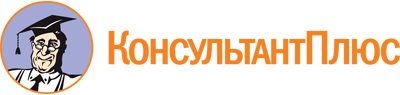 Приказ Минздрава Новосибирской области N 1455, Минтруда и соцразвития Новосибирской области N 484, Минобразования Новосибирской области N 916 от 11.05.2022
(ред. от 17.05.2023)
"Об утверждении Комплекса мер, направленного на оказание помощи детям, пострадавшим от жестокого обращения, обеспечение безопасности детей на территории Новосибирской области (на 2022 - 2023 годы)"Документ предоставлен КонсультантПлюс

www.consultant.ru

Дата сохранения: 23.06.2023
 Список изменяющих документов(в ред. приказа Минздрава Новосибирской области N 1219-НПА,Минтруда и соцразвития Новосибирской области N 694-НПА,Минобразования Новосибирской области N 1028-НПА от 17.05.2023)Список изменяющих документов(в ред. приказа Минздрава Новосибирской области N 1219-НПА,Минтруда и соцразвития Новосибирской области N 694-НПА,Минобразования Новосибирской области N 1028-НПА от 17.05.2023)NN п/пНаименование индикатора (показателя)Единицы измеренияБазовое значениеБазовое значениеЗначение индикатора (показателя)Значение индикатора (показателя)Значение индикатора (показателя)Значение индикатора (показателя)NN п/пНаименование индикатора (показателя)Единицы измерениязначениедатапо состоянию на 30 июня 2022 г. (прогноз)по состоянию на 31 декабря 2022 г. (прогноз)по состоянию на 30 июня 2023 г. (прогноз)по состоянию на 31 декабря 2023 г. (прогноз)1234567891.Охват целевых групп, которым была оказана специализированная помощь в рамках Комплекса мер, в том числе:человек-31.12.20215 3707 9009 20012 5001.1несовершеннолетние, пострадавшие от жестокого обращения и преступных посягательствдоля/количество-31.12.2021100/1 200100/2 000100/2 500100/3 2001.2несовершеннолетние, проявляющие насилие по отношению к другим детямдоля/количество-31.12.2021100/1 600100/2 500100/3 200100/3 9001.3родители, не выполняющие надлежащим образом свои обязанности по воспитанию, обучению и содержанию детейдоля/количество-31.12.2021100/2 500100/3 500100/4 200100/5 5001.4женщины с несовершеннолетними детьми, оказавшиеся в социально опасном положении вследствие угрозы насилия или жестокого обращения, а также пострадавшие от насилия в семьечеловек-31.12.2021701101201502.Численность родителей, ограниченных в родительских правах в связи с жестоким обращением с детьмичеловек231.12.202122113.Доля муниципальных образований, участвующих в реализации регионального комплекса мер, от общего количества муниципальных образований Новосибирской областидоля муниципалитетов - участников Комплекса мер/общее количество100/3531.12.202135/3535/3535/3535/354.Количество организаций разной ведомственной принадлежности, участвующих в реализации Комплекса мер, в том числе:единиц7831.12.2021787878784.1организации социального обслуживанияединиц5131.12.2021515151514.2образовательные организацииединиц231.12.202122224.3организации здравоохраненияединиц-31.12.2021----4.4правоохранительные организацииединиц531.12.202155554.5общественные организацииединиц2031.12.2021202020204.6другие организацииединиц-31.12.2021----5.Количество служб (иных структурных единиц), созданных в рамках Комплекса мер, в том числе:единиц-31.12.2021171717175.1службы, обеспечивающие реабилитацию несовершеннолетних, пострадавших от жестокого обращения и преступных посягательств, в том числе проживающих в труднодоступных местах, работу с членами их семейединиц-31.12.2021131313135.2"Зеленая комната"единиц-31.12.202111115.3службы поддержки женщин с несовершеннолетними детьми, оказавшихся в социально опасном положении вследствие угрозы насилия или жестокого обращения, пострадавших от насилия в семье, в том числе обеспечивающие временное проживаниеединиц-31.12.202111115.4службы примирения на базе организаций социального обслуживанияединиц-31.12.202122226.Количество негосударственных некоммерческих организаций, участвующих в реализации Комплекса мер, в том числе по степени участия:единиц-31.12.2021202020206.1привлечение финансовых ресурсовединиц-31.12.202122226.2привлечение кадровых ресурсовединиц-31.12.202144446.3использование инфраструктуры организацииединиц-31.12.2021141414147.Численность добровольцев, привлеченных к работе с детьми целевых группчеловек-31.12.2021801201502008.Численность руководителей и специалистов, прошедших обучение на базе профессиональной стажировочной площадки Фонда - Государственного бюджетного учреждения дополнительного образования Пермского края "Центр психолого-педагогического и медико-социального сопровождения"человек-31.12.2021-4--9.Численность руководителей и специалистов, обученных тренерами, прошедшими подготовку на базе профессиональных стажировочных площадок Фондачеловек-31.12.2021-10010010010.Количество материалов, опубликованных в средствах массовой информации (сюжетов, статей, передач и т.п.)единиц-31.12.2021133711.Количество официальных сайтов, на которых размещена информация о реализации Комплекса мер, в том числе:единиц-31.12.20211919191911.1на сайте высшего исполнительного органа государственной власти субъекта Российской Федерацииединиц-31.12.2021111111.2на сайтах исполнительных органов государственной власти субъекта Российской Федерацииединиц-31.12.2021333311.3на сайтах организаций - участников Комплекса мерединиц-31.12.20211515151512.Создание (наличие) регионального ресурсного центраколичество созданных/развитие ранее созданного-31.12.2021да/нетда/нетда/нетда/нет13.Количество изданных и распространенных информационных и методических материалов по тематике Комплекса мерединиц-31.12.2021--1114.Количество организаций, участвующих в мероприятии "Неделя информирования об общероссийском Детском телефоне доверия 8-800-2000-122 и 124"единиц-31.12.20215151515115.Численность руководителей и специалистов, принявших участие в итоговом межрегиональном мероприятиичеловек-31.12.2021---20016.Количество других субъектов Российской Федерации, представители которых приняли участие в итоговом межрегиональном мероприятииединиц-31.12.2021---3N п/пНаименование задачи, мероприятияСрокИсполнителиХарактеристика результата123451.Задача "Организация межведомственного и внутриотраслевого взаимодействия, обеспечивающего деятельность по повышению качества оказания помощи детям, пострадавшим от жестокого обращения и преступных посягательств, формирование безопасной среды для развития детей"Задача "Организация межведомственного и внутриотраслевого взаимодействия, обеспечивающего деятельность по повышению качества оказания помощи детям, пострадавшим от жестокого обращения и преступных посягательств, формирование безопасной среды для развития детей"Задача "Организация межведомственного и внутриотраслевого взаимодействия, обеспечивающего деятельность по повышению качества оказания помощи детям, пострадавшим от жестокого обращения и преступных посягательств, формирование безопасной среды для развития детей"Задача "Организация межведомственного и внутриотраслевого взаимодействия, обеспечивающего деятельность по повышению качества оказания помощи детям, пострадавшим от жестокого обращения и преступных посягательств, формирование безопасной среды для развития детей"1.1.Создание и организация работы межведомственной рабочей группы по обеспечению реализации Комплекса мер2022 - 2023 годыМинтруда и соцразвития НСО, комиссия по делам несовершеннолетних и защите их прав Новосибирской области во взаимодействии с органами и учреждениями системы профилактики безнадзорности и правонарушений несовершеннолетних Новосибирской областиОбеспечение межведомственного взаимодействия, контроля за ходом реализации Комплекса мер. Формирование механизма устойчивого межведомственного и межсекторного взаимодействия и координации действий исполнительных органов государственной власти Новосибирской области, органов местного самоуправления, организаций (включая общественные), участвующих в оказании помощи целевой группе. Проведение заседания рабочей группы не реже одного раза в квартал1.2.Разработка и утверждение нормативных документов, обеспечивающих реализацию Комплекса мер разными ведомствами, их подведомственными структурами, общественными организациями2022 - 2023 годыМинтруда и соцразвития НСО, комиссия по делам несовершеннолетних и защите их прав Новосибирской области во взаимодействии с органами и учреждениями системы профилактики безнадзорности и правонарушений несовершеннолетних Новосибирской областиПроведение мониторинга правового регулирования в сфере реализации Комплекса мер. Выявление потребности в дополнительном правовом регулировании. Разработка и утверждение нормативных актов, обеспечивающих развитие системы помощи детям, пострадавшим от жестокого обращения и преступных посягательств, формирование безопасной среды для развития детей, а также процесс реализации Комплекса мер1.3.Проведение межведомственных мероприятий, обеспечивающих старт Комплекса мер, в том числе питч-сессии и клубов профессионального мастерства с целью представления эффективных практик1 полугодие 2022 годаМинтруда и соцразвития НСО, комиссия по делам несовершеннолетних и защите их прав Новосибирской области во взаимодействии с органами и учреждениями системы профилактики безнадзорности и правонарушений несовершеннолетних Новосибирской областиСоздание условий для успешной реализации Комплекса мер. Участие в мероприятиях, обеспечивающих старт Комплекса мер, примут не менее 100 специалистов. В рамках питч-сессии Минтруда и соцразвития НСО и исполнители мероприятий, получивших софинансирование Фонда, выступят с кратко структурированной презентацией мероприятий, представив концепцию их реализации. Минтруда и соцразвития НСО и приглашенные специалисты выступят экспертами, дадут рекомендации по реализации мероприятий. По итогам питч-сессии будут сформулированы предложения по реализации Комплекса мер. Проведение питч-сессии позволит: сформулировать установки на достижение ожидаемых результатов; определить первоочередные проблемы и меры по их решению для обеспечения успешного старта Комплекса мер и т.п. В рамках клубов профессионального мастерства будут представлены эффективные практики оказания помощи детям, пострадавшим от жестокого обращения и преступных посягательств, формирования безопасной среды для развития детей1.4.Мониторинг реализации Комплекса мер и достижения запланированных показателей2022 - 2023 годыМинтруда и соцразвития НСО во взаимодействии с организациями - исполнителями Комплекса мерОбеспечение контроля за ходом реализации Комплекса мер, своевременное выявление проблем и принятие мер по их решению. Мониторинг будет проводиться не реже одного раза в квартал1.5.Мониторинг в сфере реализации Комплекса мер, включая мониторинг удовлетворенности качеством и доступностью услуг2 полугодие 2022 года,2 полугодие 2023 годаМинтруда и соцразвития НСО во взаимодействии с организациями - исполнителями Комплекса мерОпределение потребностей целевой группы Комплекса мер в социальной помощи. Оценка уровня удовлетворенности получаемой помощью. Формирование на основе данных мониторинга прогнозов и рекомендаций по оказанию помощи целевой группе1.6.Мониторинг статистических данных системы выявления и учета детей, ставших жертвами преступлений, жестокого обращения, детей, проявляющих суицидальное поведение2022 - 2021 годы (ежеквартально)Минтруда и соцразвития НСО, комиссия по делам несовершеннолетних и защите их прав Новосибирской области во взаимодействии с органами и учреждениями системы профилактики безнадзорности и правонарушений несовершеннолетних Новосибирской областиСбор и анализ информации о деятельности органов и учреждений системы профилактики безнадзорности и правонарушений несовершеннолетних в Новосибирской области. Подготовка информационно-аналитических материалов, характеризующих состояние, структуру, систему выявления и учета детей отдельных категорий. Принятие мер на основании проведенного мониторинга1.7.Формирование карты ресурсов муниципальных районов и городских округов Новосибирской области2022 - 2023 годыМинтруда и соцразвития НСО, комиссия по делам несовершеннолетних и защите их прав Новосибирской области во взаимодействии с органами и учреждениями системы профилактики безнадзорности и правонарушений несовершеннолетних Новосибирской областиСоздание карты ресурсов территории с целью оперативного оказания помощи семьям и детям в соответствии с их потребностями1.8.Разработка, утверждение и реализация программы информационного сопровождения Комплекса мер (медиаплан)2022 - 2023 годыМинтруда и соцразвития НСО во взаимодействии с организациями - исполнителями Комплекса мерСоздание условий для информирования населения Новосибирской области о реализации на территории Новосибирской области Комплекса мер, информирование о деятельности социальных служб и общественных организаций. Включение в медиаплан мероприятий по размещению информации на официальных сайтах исполнительных органов государственной власти Новосибирской области, организаций - исполнителей Комплекса мер, освещение в средствах массовой информации в рамках проведения семинаров, конференций и т.п.1.9.Отработка механизмов межведомственного и внутриведомственного взаимодействия специалистов, оказывающих помощь детям, пострадавшим от жестокого обращения и преступных посягательств2022 - 2023 годыМинтруда и соцразвития НСО, комиссия по делам несовершеннолетних и защите их прав Новосибирской области во взаимодействии с органами и учреждениями системы профилактики безнадзорности и правонарушений несовершеннолетних Новосибирской областиПовышение эффективности взаимодействия органов и организаций, оказывающих помощь детям, пострадавшим от жестокого обращения и преступных посягательств, участвующих в работе по формированию безопасной среды для развития детей. Внедрение новых механизмов взаимодействия1.10.Проведение межрегионального мероприятия по итогам реализации Комплекса мер и распространению эффективных результатовОктябрь - декабрь 2023 годаМинтруда и соцразвития НСО, комиссия по делам несовершеннолетних и защите их прав Новосибирской области во взаимодействии с организациями - исполнителями Комплекса мерОбмен положительным опытом с субъектами РФ по вопросам оказания эффективных практик оказания помощи детям, пострадавшим от жестокого обращения и преступных посягательств, формирования безопасной среды для развития детей. Участие в итоговой конференции примут не менее 200 специалистов2.Задача "Развитие инфраструктуры организаций, обеспечивающих реабилитацию детей, пострадавших от жестокого обращения и преступных посягательств, а также женщин с детьми, оказавшихся в социально опасном положении вследствие угрозы насилия или жестокого обращения, а также пострадавших от насилия в семье"Задача "Развитие инфраструктуры организаций, обеспечивающих реабилитацию детей, пострадавших от жестокого обращения и преступных посягательств, а также женщин с детьми, оказавшихся в социально опасном положении вследствие угрозы насилия или жестокого обращения, а также пострадавших от насилия в семье"Задача "Развитие инфраструктуры организаций, обеспечивающих реабилитацию детей, пострадавших от жестокого обращения и преступных посягательств, а также женщин с детьми, оказавшихся в социально опасном положении вследствие угрозы насилия или жестокого обращения, а также пострадавших от насилия в семье"Задача "Развитие инфраструктуры организаций, обеспечивающих реабилитацию детей, пострадавших от жестокого обращения и преступных посягательств, а также женщин с детьми, оказавшихся в социально опасном положении вследствие угрозы насилия или жестокого обращения, а также пострадавших от насилия в семье"2.1.Развитие деятельности мобильных бригад, действующих на базе комплексных центров социального обслуживания2022 - 2023 годыКомплексные центры социального обслуживания населения Новосибирской областиОрганизация выезда мобильных бригад специалистов в отдаленные поселения для оказания семьям помощи и консультаций на месте. Оказание поддержки не менее 2000 семей ежегодно. Выявление несовершеннолетних, нуждающихся в помощи. Экстренное реагирование на факт совершения насилия в отношении несовершеннолетнего2.2.Создание региональных служб оказания экстренной помощи несовершеннолетним, пострадавшим от жестокого обращения и преступных посягательств, в том числе проживающим в труднодоступных местах2022 - 2023 годыГосударственное автономное учреждение Новосибирской области "Центр социальной помощи семье и детям "Семья", государственное бюджетное учреждение Новосибирской области "Социально-реабилитационный центр для несовершеннолетних", г. ТатарскВнедрение в деятельность государственного автономного учреждения Новосибирской области "Центр социальной помощи семье и детям "Семья", государственного бюджетного учреждения Новосибирской области "Социально-реабилитационный центр для несовершеннолетних", г. Татарск новой технологии оказания экстренной помощи несовершеннолетним, пострадавшим от жестокого обращения и преступных посягательств, в том числе проживающим в труднодоступных местах. Региональные службы оказания экстренной помощи несовершеннолетним обеспечат оказание комплексной психолого-педагогической и социально-правовой помощи детям, находящимся в социально опасном положении, кризисной ситуации, в том числе подвергшимся насилию и жестокому обращению. Организация выезда специалистов в труднодоступные места для оказания помощи и консультаций на месте. Выявление несовершеннолетних, нуждающихся в помощи. Экстренное реагирование на факт совершения насилия в отношении несовершеннолетнего. Охват составит 300 человек ежегодно. Профилактическими мероприятиями (проведение лекций, семинаров, практикумов) будет охвачено не менее 500 человек из числа родителей и специалистов органов и учреждений системы профилактики2.3.Развитие деятельности службы межведомственного взаимодействия по реабилитации и сопровождению несовершеннолетних, пострадавших от насилия, со стационарным отделением (на базе государственного бюджетного учреждения Новосибирской области "Социально-реабилитационный центр для несовершеннолетних "Виктория")2022 - 2023 годыГосударственное бюджетное учреждение Новосибирской области "Социально-реабилитационный центр для несовершеннолетних "Виктория"Повышение эффективности оказания комплексной социально-психологической помощи и социально-правовой помощи несовершеннолетним, пострадавшим от жестокого обращения, членам их семей. Оказание комплексной помощи не менее 40 несовершеннолетним ежегодно2.4.Создание социальных платформ для профилактики и комплексной реабилитации несовершеннолетних, переживших насилие, жестокое обращение, и несовершеннолетних, проявляющих агрессивное поведение в отношении других детей (на базе специализированных учреждений для несовершеннолетних, нуждающихся в социальной реабилитации)2022 - 2023 годыГосударственное бюджетное учреждение социального обслуживания Новосибирской области "Социально-реабилитационный центр для несовершеннолетних "Снегири", государственное автономное учреждение Новосибирской области "Центр социальной помощи семье и детям "Семья", государственное бюджетное учреждение Новосибирской области "Социально-реабилитационный центр для несовершеннолетних "Виктория", государственное бюджетное учреждение Новосибирской области "Социально-реабилитационный центр для несовершеннолетних", г. ТатарскСоздание на базе организаций: Государственного бюджетного учреждения социального обслуживания Новосибирской области "Социально-реабилитационный центр для несовершеннолетних "Снегири", государственного автономного учреждения Новосибирской области "Центр социальной помощи семье и детям "Семья", государственного бюджетного учреждения Новосибирской области "Социально-реабилитационный центр для несовершеннолетних "Виктория", государственного бюджетного учреждения Новосибирской области "Социально-реабилитационный центр для несовершеннолетних", г. Татарск социальной инфраструктуры, включающей различные социальные сервисы для организации профилактической работы и комплексной реабилитации несовершеннолетних, переживших насилие, жестокое обращение, и несовершеннолетних, проявляющих агрессивное поведение в отношении других детей. Социальная платформа объединит в себе действующие и вновь создаваемые социальные сервисы для проведения реабилитационных мероприятий с несовершеннолетними целевой группы. В рамках социальной платформы будет усовершенствован подход к проведению комплексной диагностики несовершеннолетних, в том числе за счет внедрения нового диагностического инструментария, а также усовершенствован алгоритм выявления и составления программы реабилитации несовершеннолетнего, выработки дальнейшего его маршрута сопровождения и реабилитации по месту жительства. Внедрение новых подходов и технологий организации проведения реабилитационных, коррекционных мероприятий с использованием различных технологий и методик, в том числе игротерапевтических. Комплексом мероприятий будет охвачено не менее 600 несовершеннолетних ежегодно. Будут созданы условия для преодоления несовершеннолетними эмоциональных, когнитивных и поведенческих последствий травмы вследствие жестокого обращения. У несовершеннолетних снизится уровень посттравматических стрессовых расстройств, психоэмоциональных нарушений, агрессивности, страхов, замкнутости и тревожности. Мероприятия будут способствовать развитию навыков саморегуляции, раскрытию потенциальных способностей и ресурсов2.5.Открытие и организация работы игротерапевтических кабинетов для несовершеннолетних, пострадавших от жестокого обращения, и родителей, не выполняющих надлежащим образом свои обязанности по отношению к детям (на базе комплексных центров социального обслуживания населения)2022 - 2023 годыМуниципальное казенное учреждение Сузунского района "Комплексный центр социального обслуживания населения", Муниципальное бюджетное учреждение "Комплексный центр социального обслуживания населения "Вера" Искитимского района Новосибирской области", Муниципальное бюджетное учреждение Мошковского района Новосибирской области "Комплексный центр социального обслуживания населения", муниципальное бюджетное учреждение "Комплексный центр социального обслуживания населения Куйбышевского района Новосибирской области"Внедрение в деятельность организаций: Муниципального казенного учреждения Сузунского района "Комплексный центр социального обслуживания населения", Муниципального бюджетного учреждения "Комплексный центр социального обслуживания населения "Вера" Искитимского района Новосибирской области", Муниципального бюджетного учреждения Мошковского района Новосибирской области "Комплексный центр социального обслуживания населения", муниципального бюджетного учреждения "Комплексный центр социального обслуживания населения Куйбышевского района Новосибирской области" новой формы реабилитации несовершеннолетних, пострадавших от жестокого обращения, и родителей, не выполняющих надлежащим образом свои обязанности по отношению к детям, через организацию работы игротерапевтического кабинета. Проведение комплекса реабилитационных мероприятий, направленных на организацию социального пространства целевой группы путем вовлечения их в творческую и культурно-досуговую деятельность. Создание условий для организации полезного реабилитационного досуга, улучшения психоэмоционального состояния детей и родителей, активизации внутренних ресурсов семьи, укрепления детско-родительских отношений, коррекции поведения, развития творческого потенциала. Обучение семей формам семейного досуга. Всего в данную деятельность будут вовлечены не менее 200 несовершеннолетних целевой группы, а также их родители2.6.Создание и развитие психологической службы "Тимуровец. proДОБРО" (на базе филиала Детского санаторного оздоровительного лагеря круглогодичного действия "Тимуровец" муниципального казенного учреждения дополнительного образования города Новосибирска "Городской ресурсный центр по организации отдыха и оздоровления детей "Формула Успеха")2022 - 2023 годыФилиал Детского санаторного оздоровительного лагеря круглогодичного действия "Тимуровец" муниципального казенного учреждения дополнительного образования города Новосибирска "Городской ресурсный центр по организации отдыха и оздоровления детей "Формула Успеха"Внедрение в деятельность филиала Детского санаторного оздоровительного лагеря круглогодичного действия "Тимуровец" муниципального казенного учреждения дополнительного образования города Новосибирска "Городской ресурсный центр по организации отдыха и оздоровления детей "Формула Успеха" новой формы работы с несовершеннолетними, пострадавшими от жестокого обращения, через создание и развитие психологической службы "Тимуровец. proДОБРО". Создание условий для проведения в рамках организации оздоровительного процесса психологической диагностики и коррекции, ускорения восстановительных процессов после психологических и физических травм несовершеннолетних, пострадавших от жестокого обращения и преступных посягательств, коррекции поведения несовершеннолетних, проявляющих насилие по отношению к другим детям. Реабилитационные мероприятия, проводимые психологической службой "Тимуровец. proДОБРО", будут дополнять комплексную программу по организации отдыха и санаторного лечения несовершеннолетних. Всего в реабилитацию будут вовлечены не менее 1000 несовершеннолетних ежегодно2.7.Создание "Коворкинг-центра" для несовершеннолетних, пострадавших от жестокого обращения и преступных посягательств, и несовершеннолетних, проявляющих насилие по отношению к другим детям (на базе федерального государственного бюджетного образовательного учреждения высшего образования "Новосибирский государственный педагогический университет")2023 годНовосибирская областная общественная организация помощи семьям с детьми и детям-инвалидам "Первоцвет",Федеральное государственное бюджетное образовательное учреждение высшего образования "Новосибирский государственный педагогический университет"Создание на базе федерального государственного бюджетного образовательного учреждения высшего образования "Новосибирский государственный педагогический университет" новой инфраструктурной площадки - "Коворкинг-центра" для несовершеннолетних, пострадавших от жестокого обращения и преступных посягательств, и несовершеннолетних, проявляющих насилие по отношению к другим детям. Создание благоприятных условий для личностного, интеллектуального, социального развития несовершеннолетних с применением игровых технологий и геймификации. Коррекция эмоционального состояния несовершеннолетнего, снижение тревожности, создание обстановки внешней безопасности, внутренней защищенности у несовершеннолетних, пострадавших от насилия. Снижение уровня агрессии у несовершеннолетних, проявляющих девиантное поведение, снятие излишнего эмоционального и мышечного напряжения у подростков. Оказание консультационных, информационных услуг для родителей, воспитывающих несовершеннолетних, пострадавших от жестокого обращения и преступных посягательств, и несовершеннолетних, проявляющих насилие по отношению к другим детям. Оказание психолого-педагогической поддержки не менее 50 несовершеннолетним целевой группы. Включение в процесс родителей, оказание консультационных услуг не менее 100 родителям несовершеннолетних. Создание условий для усиления практической подготовки в работе с подростками не менее 50 студентов ФГБОУ ВО "НГПУ"2.8.Организация работы специализированной комнаты (помещение, дружественное детям: комната ожидания и комната опроса) для проведения реабилитационных мероприятий с несовершеннолетними и их родителями (законными представителями), в том числе опроса и интервьюирования несовершеннолетних в процессе следственных мероприятий (пострадавших несовершеннолетних и несовершеннолетних, ставших свидетелями жестокого обращения с другими детьми) (на базе государственного бюджетного учреждения Новосибирской области "Социально-реабилитационный центр для несовершеннолетних "Виктория")2022 - 2023 годыГосударственное бюджетное учреждение Новосибирской области "Социально-реабилитационный центр для несовершеннолетних "Виктория"Проведение реабилитационных мероприятий с несовершеннолетними и их родителями (законными представителями), в том числе опроса и интервьюирования несовершеннолетних в процессе следственных мероприятий (пострадавших несовершеннолетних и несовершеннолетних, ставших свидетелями жестокого обращения с другими детьми). Обеспечение условий для оказания экстренной социально-психологической помощи и социально-правовой помощи несовершеннолетним, пострадавшим от жестокого обращения, членам их семей. Создание условий для проведения реабилитационных мероприятий с несовершеннолетними и их родителями, в том числе опроса и интервьюирования несовершеннолетних в процессе следственных мероприятий. С применением ресурса специализированной комнаты услуги будут оказаны не менее 30 несовершеннолетним ежегодно2.9.Создание специализированной комнаты для проведения мероприятий при производстве следственных действий с участием несовершеннолетних и их родителей (законных представителей), пострадавших от насилия или являющихся свидетелями жестокого обращения (на базе государственного автономного учреждения Новосибирской области "Центр социальной помощи семье и детям "Семья")2022 - 2023 годыГосударственное автономное учреждение Новосибирской области "Центр социальной помощи семье и детям "Семья"Создание на базе государственного автономного учреждения Новосибирской области "Центр социальной помощи семье и детям "Семья" специализированной комнаты для проведения мероприятий при производстве следственных действий с участием несовершеннолетних и их родителей (законных представителей), пострадавших от насилия или являющихся свидетелями жестокого обращения ("Зеленая комната"). Оборудование дополнительной специализированной комнаты вызвано потребностью в обеспечении территориальной доступности и увеличению числа мероприятий, проводимых с использованием ресурса специализированной комнаты. Создание условий для: опросов несовершеннолетних, проводимых при осуществлении следственных действий (допроса, очной ставки, опознания, проверки показаний), ставших жертвами или свидетелями преступлений, в целях предотвращения психологической травматизации пострадавших несовершеннолетних, а также создание условий, облегчающих дачу несовершеннолетними показаний, в том числе свидетельских, или предоставление иных доказательств путем доверительного общения с несовершеннолетними; диагностических и реабилитационных мероприятий с несовершеннолетними и родителями (законными представителями), пострадавшими от насилия или являющимися свидетелями жестокого обращения. С применением ресурса специализированной комнаты услуги будут оказаны не менее 30 несовершеннолетним ежегодно2.10.Создание психологической службы сопровождения несовершеннолетних осужденных, пострадавших от жестокого обращения и преступных посягательств, склонных к агрессивным проявлениям по отношению к окружающим, с риском суицидального поведения (на базе Федерального казенного учреждения "Новосибирская воспитательная колония Главного управления Федеральной службы исполнения наказаний по Новосибирской области")2023 годНовосибирская областная общественная организация помощи семьям с детьми и детям-инвалидам "Первоцвет",Федеральное казенное учреждение "Новосибирская воспитательная колония Главного управления Федеральной службы исполнения наказаний по Новосибирской области"Создание Новосибирской областной общественной организацией помощи семьям с детьми и детям-инвалидам "Первоцвет" на базе Федерального казенного учреждения "Новосибирская воспитательная колония Главного управления Федеральной службы исполнения наказаний по Новосибирской области" условий для сопровождения несовершеннолетних осужденных, пострадавших от жестокого обращения и преступных посягательств, склонных к агрессивным проявлениям по отношению к окружающим, с риском суицидального поведения. Организация комплексной психокоррекционной работы с несовершеннолетними целевой группы, направленной на организацию диагностического обследования несовершеннолетних с целью выявления причин и обстоятельств сформировавшихся поведенческих реакций. Организация деятельности сенсорной комнаты для проведения реабилитационных занятий с несовершеннолетними с применением проективных и интерактивных технологий. Организация деятельности арт-терапевтической мастерской, проведение занятий по нейрографике, изобразительному искусству. Организация деятельности ландшафтной гостиной, проведение занятий, тренингов, психологических игр на природе с применением технологии "Дневник хорошего настроения". Создание условий для проведения рефлексии, формирование способности сознательно обращать внимание на свои мысли, эмоции и поведение, оценивать принятые решения и перспективы. Организация деятельности театра-студии, подготовка и проведение театральных постановок с воспроизведением значимых сцен из жизни несовершеннолетних. Применение в работе с подростками технологий игро- и сказкотерапии. Разработка и реализация программы психодиагностической и психокоррекционной работы с родителями несовершеннолетних. Проведение психодиагностики детско-родительских отношений, родительского всеобуча "Академия родительского успеха". В результате проведенной работы произойдет стабилизация психоэмоционального состояния, снижение уровня тревожности, формирование конструктивных способов поведения при взаимодействии с окружающими людьми, стабилизация детско-родительских отношений. Оказание помощи не менее 100 несовершеннолетним2.11.Совершенствование деятельности социальной гостиницы с обеспечением временного проживания беременных женщин и женщин с детьми в возрасте до 3 лет, в том числе несовершеннолетних, за счет разработки и внедрения программы "Семья под защитой" для поддержки женщин с несовершеннолетними детьми, оказавшимися в социально опасном положении вследствие угрозы насилия или жестокого обращения, пострадавших от насилия в семье (на базе Государственного автономного учреждения Новосибирской области "Областной центр социальной помощи семье и детям "Радуга")2022 - 2023 годыГосударственное автономное учреждение Новосибирской области "Областной центр социальной помощи семье и детям "Радуга"Внедрение в деятельность Государственного автономного учреждения Новосибирской области "Областной центр социальной помощи семье и детям "Радуга" нового направления комплексной работы с женщинами с несовершеннолетними детьми, оказавшимися в социально опасном положении вследствие угрозы насилия или жестокого обращения, пострадавшими от насилия в семье, в рамках программы "Семья под защитой". Создание условий для максимально благоприятной психологической, эмоциональной, юридической и информационной поддержки женщин с несовершеннолетними детьми, включая временное проживание для беременных и матерей с детьми до 3-х лет. Создание зоны социальной активности позволит расширить семейные ресурсы для решения социальных задач и самостоятельного обращения в организации по выходу из положения угрозы/наличия семейного насилия (записаться на прием к врачу, оформить пособия и полагающиеся выплаты и т.д.). Внедрение в работу специалистов новых технологий психокоррекционной работы с применением комплекса "Классикор". Оборудование сенсорной комнаты для нормализации психофизического состояния и поведения женщин с детьми целевой группы. Создание условий для гармонизации семейных отношений, снижения агрессивности в отношениях "мать-ребенок", развития материнских компетенций. Социальной реабилитацией будет охвачено не менее 40 женщин, оказавшихся в трудной жизненной ситуации, связанной с беременностью и рождением ребенка, с обеспечением временного проживания. Профилактика отказов от детей, формирование ответственного родительства2.12.Создание службы поддержки женщин с детьми, оказавшихся в социально опасном положении вследствие угрозы насилия или жестокого обращения, пострадавших от насилия в семье, в условиях адаптационного центра на базе Ассоциации по разработке и реализации социальных и культурных проектов "Агентство культурно-социальной работы"2022 - 2023 годыАссоциация по разработке и реализации социальных и культурных проектов "Агентство культурно-социальной работы"Развитие услуги временного проживания (пребывания) женщин с детьми, пострадавших от насилия в семье или оказавшихся в социально опасном положении вследствие угрозы насилия или жестокого обращения, через реализацию программы индивидуальной социально-психологической помощи. Мероприятие будет реализовываться на базе двух адаптационных центров для одиноких матерей, действующих на базе Ассоциации по разработке и реализации социальных и культурных проектов "Агентство культурно-социальной работы". Проведение диагностики женщин целевой группы, направленной на определение уровня их психоэмоционального состояния, самооценки и тревожности. Разработка индивидуального поддерживающего маршрута женщины в условиях адаптационного центра. Оказание всесторонней помощи и поддержки, организация работы в индивидуальном и групповом формате в соответствии с запросом, направленной на восстановление психологического статуса, стабилизацию психоэмоционального состояния женщины, формирование конструктивных эмоционально положительных отношений с ребенком, уменьшение и ликвидация травматических переживаний, формирование адекватной самооценки. Содействие в решении вопросов по дальнейшему жизнеустройству, организации ребенка, трудовой занятости. Всего услуги будут оказаны не менее 25 женщинам с детьми, оказавшимся в социально опасном положении вследствие угрозы насилия или жестокого обращения, пострадавшим от насилия в семье (в том числе не менее 10 женщинам с предоставлением проживания в адаптационном центре)2.13.Создание службы примирения (на базе 2 филиалов муниципального бюджетного учреждения города Новосибирска "Городской комплексный центр социального обслуживания населения")2022 - 2023 годыМуниципальное бюджетное учреждение города Новосибирска "Городской комплексный центр социального обслуживания населения" (2 филиала)Внедрение в деятельность 2 филиалов муниципального бюджетного учреждения города Новосибирска "Городской комплексный центр социального обслуживания населения" новой формы работы по предупреждению и предотвращению конфликтных ситуаций в детских коллективах, во взаимодействии ребенка с родителями с применением технологии примирения. Создание комфортного помещения (комнаты) для проведения доверительных бесед, консультаций, лекций и семинаров-практикумов по вопросам разрешения семейных конфликтов, практических занятий по применению медиативных технологий. Услуги получат не менее 80 семей ежегодно2.14.Развитие деятельности региональной службы "Телефон доверия", обеспечение деятельности на территории Новосибирской области Детского телефона доверия (службы экстренной психологической помощи) с единым общероссийским телефонным номером2022 - 2023 годыГосударственное автономное учреждение Новосибирской области "Центр социальной помощи семье и детям "Семья", организации социального обслуживания и образовательные организации, обеспечивающие деятельность на территории Новосибирской области Детского телефона доверия с единым общероссийским телефонным номеромПовышение доступности и качества услуг, предоставляемых детям и подросткам, оказавшимся в трудной жизненной ситуации и нуждающимся в экстренной помощи (оказание помощи не менее чем по 12 000 обращениям ежегодно)2.15.Развитие на базе организаций социального обслуживания социальной инфраструктуры для организации с учетом шаговой доступности полезной досуговой занятости несовершеннолетних с применением технологий реабилитационного досуга ("Открытые пространства")2022 - 2023 годыМинтруда и соцразвития НСО во взаимодействии с органами местного самоуправления, организациями социального обслуживания, СО НКОСоздание на базе организаций социальной сферы, СО НКО условий для дневной полезной занятости несовершеннолетних, находящихся в трудной жизненной ситуации, в том числе несовершеннолетних, пострадавших от жестокого обращения и преступных посягательств, несовершеннолетних с деструктивным поведением. Создание условий для реабилитации и социализации несовершеннолетних, нуждающихся в социальной помощи, безопасных условий для организации дневной занятости несовершеннолетних, вовлечение их в социально активную деятельность, формирование у них правильных ценностных установок. Развитие вариативных форм реабилитационного досуга, включая условия для занятий творчеством, спортом, получения новых знаний и т.п. На базе организаций социальной сферы мероприятиями будет охвачено не менее 7 000 несовершеннолетних за два года реализации Комплекса мер2.16.Организация работы службы "Единое окно"2022 - 2023 годыКомиссия по делам несовершеннолетних и защите их прав Новосибирской области, муниципальные комиссии по делам несовершеннолетних и защите их правСоздание на базе муниципальных комиссий по делам несовершеннолетних и защите их прав служб по приему, регистрации и проверке сигналов о детском и семейном неблагополучии, взаимодействию с субъектами системы профилактики по подготовке материалов для рассмотрения на заседании муниципальных комиссии по делам несовершеннолетних и защите их прав по принципу "единого окна". Разработка и внедрение алгоритма приема, регистрации, и проверки сигнала о детском и семейном неблагополучии в рамках деятельности службы "Единое окно". Формирование и реализация единых подходов в действиях субъектов профилактики в системе раннего выявления случаев детского и семейного неблагополучия, своевременной организации необходимой помощи и поддержки детям и семьям с детьми. В 2022 году в рамках деятельности службы "Единое окно" охват составит не менее 120 семей (территория реализации - Татарский и Куйбышевский муниципальные районы Новосибирской области). В 2023 году деятельностью службы будет охвачено не менее 1000 семей (территория реализации - все муниципальные районы Новосибирской области)2.17.Развитие на базе пенитенциарных учреждений инфраструктуры для реабилитации и организации досуговой занятости несовершеннолетних, находящихся в конфликте с законом2022 - 2023 годыФедеральное казенное учреждение "Новосибирская воспитательная колония Главного управления Федеральной службы исполнения наказаний по Новосибирской области", федеральное казенное учреждение "Следственный изолятор N 1 Главного управления Федеральной службы исполнения наказаний по Новосибирской области" (город Новосибирск), федеральное казенное учреждение "Следственный изолятор N 2 Главного управления Федеральной службы исполнения наказаний по Новосибирской области" (город Куйбышев), федеральное казенное учреждение "Следственный изолятор N 3 Главного управления Федеральной службы исполнения наказаний по Новосибирской области" (рабочий поселок Линево)Создание на базе пенитенциарных учреждений условий для реабилитации и организации дневной полезной занятости несовершеннолетних, находящихся в конфликте с законом. Формирование среди несовершеннолетних, совершивших преступление или подозреваемых в совершении преступления, навыков организации полезного досуга, вовлечение их в социально активную деятельность. Формирование у несовершеннолетних потребности в правильном досуге и занятости, в саморазвитии и занятиях спортом. Содействие снижению агрессивных и насильственных проявлений в подростковой среде, военно-патриотическому воспитанию, повышению гражданской ответственности. Ежегодно реабилитационными и досуговыми мероприятиями будут охвачены 100% несовершеннолетних, находящихся в пенитенциарных учреждениях (не менее 200 ежегодно)3.Задача "Внедрение новых методик и технологий, направленных на профилактику жестокого обращения с детьми, повышение качества оказания помощи детям, пострадавшим от жестокого обращения и преступных посягательств, и предотвращение проявлений различных видов деструктивного поведения в подростковой среде"Задача "Внедрение новых методик и технологий, направленных на профилактику жестокого обращения с детьми, повышение качества оказания помощи детям, пострадавшим от жестокого обращения и преступных посягательств, и предотвращение проявлений различных видов деструктивного поведения в подростковой среде"Задача "Внедрение новых методик и технологий, направленных на профилактику жестокого обращения с детьми, повышение качества оказания помощи детям, пострадавшим от жестокого обращения и преступных посягательств, и предотвращение проявлений различных видов деструктивного поведения в подростковой среде"Задача "Внедрение новых методик и технологий, направленных на профилактику жестокого обращения с детьми, повышение качества оказания помощи детям, пострадавшим от жестокого обращения и преступных посягательств, и предотвращение проявлений различных видов деструктивного поведения в подростковой среде"3.1.Актуализация модели сопровождения несовершеннолетних, пострадавших от жестокого обращения и входящих в группу риска2022 - 2023 годыМинтруда и соцразвития НСО, министерство образования Новосибирской области (далее - Минобразования НСО), министерство здравоохранения Новосибирской области (далее - Минздрав НСО), комиссия по делам несовершеннолетних и защите их прав Новосибирской области, организации социального обслуживания во взаимодействии с иными органами и учреждениями системы профилактики безнадзорности и правонарушений несовершеннолетних Новосибирской областиНаличие эффективного инструмента для организации на территории Новосибирской области работы по профилактике жестокого обращения с детьми и оказанию помощи детям, пострадавшим от жестокого обращения3.2.Актуализация модели сопровождения семей с обеспечением временного размещения несовершеннолетнего2022 - 2023 годыМинтруда и соцразвития НСО, комиссия по делам несовершеннолетних и защите их прав Новосибирской области, организации социального обслуживания во взаимодействии с иными органами и учреждениями системы профилактики безнадзорности и правонарушений несовершеннолетних Новосибирской областиОрганизация специализированными учреждениями для несовершеннолетних, нуждающихся в социальной реабилитации, комплексной реабилитационной работы с семьями и детьми, находящимися в социально опасном положении, испытывающими трудности в социальной адаптации. Обеспечение сопровождения семей, в том числе путем телефонного консультирования и видеосвязи3.3.Актуализация модели сопровождения несовершеннолетних, находящихся в конфликте с законом2022 - 2023 годыМинтруда и соцразвития НСО, Минобразования НСО, комиссия по делам несовершеннолетних и защите их прав Новосибирской области, организации социального обслуживания во взаимодействии с иными органами и учреждениями системы профилактики безнадзорности и правонарушений несовершеннолетних Новосибирской областиСовершенствование работы с несовершеннолетними по профилактике преступности, в том числе повторной, посредством оказания комплексной помощи несовершеннолетним3.4.Разработка и внедрение комплексных программ, направленных на реабилитацию несовершеннолетних, пострадавших от жестокого обращения и преступных посягательств, а также их близких родственников, на базе специализированных учреждений для несовершеннолетних, нуждающихся в социальной реабилитации2022 - 2023 годыМинтруда и соцразвития НСО во взаимодействии со специализированными учреждениями для несовершеннолетних, нуждающихся в социальной реабилитацииВнедрение в деятельность специализированных учреждений для несовершеннолетних, нуждающихся в социальной реабилитации, комплексных программ, направленных на реабилитацию несовершеннолетних, пострадавших от жестокого обращения и преступных посягательств, а также их близких родственников на основе разработанной типовой программы. Внедрение в рамках реабилитационных программ эффективных практических методик и технологий работы с детьми целевой группы и их семьями. Организация психолого-педагогической помощи родителям (ближайшему социальному окружению ребенка) по развитию конструктивных форм взаимодействия с детьми, налаживанию межличностных и внутрисемейных отношений, снижению психологической (эмоциональной) напряженности в семьях. Организация информационно-просветительской деятельности среди несовершеннолетних и их родителей, направленной на профилактику жестокого обращения, на соблюдение правил безопасного поведения, получение необходимой экстренной помощи в случае жестокого обращения. Ежегодно в рамках реализации комплексных программ услуги получат не менее 300 несовершеннолетних3.5.Разработка и внедрение на базе специализированных учреждений для несовершеннолетних, нуждающихся в социальной реабилитации, социально-профилактических программ для несовершеннолетних по формированию навыков неагрессивного поведения, конструктивного межличностного общения, информированию о возможностях получения помощи в случае жестокого обращения или преступных посягательств2022 - 2023 годыМинтруда и соцразвития НСО во взаимодействии со специализированными учреждениями для несовершеннолетних, нуждающихся в социальной реабилитацииРазработка и внедрение в деятельность специализированных учреждений для несовершеннолетних, нуждающихся в социальной реабилитации, социально-профилактических программ по формированию навыков неагрессивного поведения, конструктивного межличностного общения на основе разработанной типовой программы.Развитие навыков конструктивного межличностного общения, умения выбирать оптимальную стратегию поведения в конфликтных ситуациях. Формирование стрессоустойчивости, навыков саморегуляции, умения применять техники расслабления, приемлемые способы разрядки гнева и агрессивности. Формирование навыков ответственного поведения (умения брать на себя ответственность за свои поступки). Оптимизация детско-родительских отношений в семьях подростков, проявляющих агрессию по отношению к другим детям. Мероприятием будет охвачено не менее 400 несовершеннолетних ежегодно3.6.Разработка и внедрение программ обучения родителей психолого-педагогическим технологиям продуктивного взаимодействия с детьми и способам решения проблем детско-родительских отношений на базе организаций социального обслуживания Новосибирской области2022 - 2023 годыМинтруда и соцразвития НСО во взаимодействии с организациями социального обслуживания Новосибирской областиРазработка и внедрение программ обучения родителей психолого-педагогическим технологиям продуктивного взаимодействия с детьми и способам решения проблем детско-родительских отношений на основе разработанной типовой программы.Создание условий для улучшения детско-родительских отношений, повышения родительской компетенции в вопросах воспитания детей. Мероприятием будет охвачено не менее 1 000 родителей ежегодно3.7.Разработка и внедрение программ обучения детей и родителей распознаванию проявления различных видов насилия на базе организаций социального обслуживания Новосибирской области2022 - 2023 годыМинтруда и соцразвития НСО во взаимодействии с организациями социального обслуживания Новосибирской областиРазработка и внедрение программ обучения детей и родителей распознаванию проявления различных видов насилия в деятельность организаций социального обслуживания на основе разработанной типовой программы.Обучение родителей и детей навыкам, позволяющим выявлять признаки насилия в отношении несовершеннолетних, а также наиболее уязвимых детей в отношении различных форм насилия; навыкам, позволяющим противостоять насилию и преступным посягательствам в отношении детей. В рамках реализации программ будет охвачено не менее 700 родителей и 1 000 детей ежегодно3.8.Разработка и внедрение программ, направленных на профилактику буллинга, на базе организаций социального обслуживания Новосибирской области2022 - 2023 годыМинтруда и соцразвития НСО во взаимодействии с организациями социального обслуживания Новосибирской областиРазработка и внедрение программ в деятельность организаций социального обслуживания, направленных на профилактику буллинга, на основе разработанной типовой программы. Создание условий для недопущения фактов буллинга. Формирование нетерпимого отношения к различным проявлениям агрессии и насилия по отношению к другим. Повышение информированности подростков и родителей о возможных рисках и опасностях травли, как для пострадавших несовершеннолетних, так и для агрессоров. Ежегодно охват составит не менее 1 500 несовершеннолетних и 1 000 родителей3.9.Разработка и внедрение в деятельность организаций социального обслуживания эффективных технологий и методик работы по снижению агрессивности в детской среде2022 - 2023 годыМинтруда и соцразвития НСО, организации социального обслуживания Новосибирской областиСпециалисты органов и организаций системы профилактики безнадзорности и правонарушений несовершеннолетних овладеют технологиями и методиками работы по снижению агрессивности в детской среде3.10.Утверждение доработанных программ подготовки лиц, желающих принять на воспитание в свою семью ребенка, оставшегося без попечения родителей, требований к организации и осуществлению соответствующей деятельности2022 - 2023 годыМинтруда и соцразвития НСООхвачено 100% кандидатов в замещающие родители (опека, попечительство) социально-психологическим тестированием; снижение количества возвратов детей-сирот и детей, оставшихся без попечения родителей, из замещающих семей3.11.Реализация межведомственной программы по профилактике суицидального поведения у несовершеннолетних в Новосибирской области2022 - 2023 годыМинобразования НСО, Минздрав НСО, Минтруда и соцразвития НСО, комиссия по делам несовершеннолетних и защите их прав Новосибирской области, следственное управление Следственного комитета Российской Федерации по Новосибирской области, управление административных органов администрации Губернатора Новосибирской области и Правительства Новосибирской области, органы местного самоуправления муниципальных районов и городских округов Новосибирской областиСоздание условий для совершенствования системы профилактики суицидального, аутоагрессивного поведения несовершеннолетних, снижение медико-социальных и экономических потерь, связанных с суицидальным поведением детей. Снижение числа совершения повторных суицидальных попыток несовершеннолетними3.12.Реализация проекта, направленного на внедрение наставничества как эффективной технологии работы с несовершеннолетними, находящимися в конфликте с законом, состоящими на учете в органах внутренних дел, комиссиях по делам несовершеннолетних и защите их прав, и их семьями по месту жительства2022 - 2023 годыГосударственное бюджетное учреждение социального обслуживания Новосибирской области "Социально-реабилитационный центр для несовершеннолетних "Снегири"Подбор волонтеров-наставников для несовершеннолетнего и его семьи. Организация системной работы волонтеров-наставников на местах. Создание системы межведомственного взаимодействия. Поддержка несовершеннолетних и их семей на местах. Поддержку получат не менее 30 несовершеннолетних и их семей4.Задача "Оказание поддержки женщинам с детьми, оказавшимся в социально опасном положении вследствие угрозы насилия или жестокого обращения, а также пострадавшим от насилия в семье"Задача "Оказание поддержки женщинам с детьми, оказавшимся в социально опасном положении вследствие угрозы насилия или жестокого обращения, а также пострадавшим от насилия в семье"Задача "Оказание поддержки женщинам с детьми, оказавшимся в социально опасном положении вследствие угрозы насилия или жестокого обращения, а также пострадавшим от насилия в семье"Задача "Оказание поддержки женщинам с детьми, оказавшимся в социально опасном положении вследствие угрозы насилия или жестокого обращения, а также пострадавшим от насилия в семье"4.1.Актуализация модели сопровождения беременных женщин и женщин с детьми, испытывающими трудности в социальной адаптации2022 - 2023 годыМинтруда и соцразвития НСО, комиссия по делам несовершеннолетних и защите их прав Новосибирской области, Государственное автономное учреждение Новосибирской области "Областной центр социальной помощи семье и детям "Радуга" во взаимодействии с иными органами и учреждениями системы профилактики безнадзорности и правонарушений несовершеннолетних Новосибирской областиОрганизация сопровождения женщин, направленного на сохранение ребенка в семье, оказание комплексной помощи женщине по преодолению трудной жизненной ситуации, в том числе предоставление временного проживания (охват не менее 300 женщин ежегодно)4.2.Внедрение модели социально-психологической поддержки несовершеннолетних матерей, включая воспитанниц организаций для детей-сирот и детей, оставшихся без попечения родителей, нуждающихся в помощи и поддержке2022 - 2023 годыМинтруда и соцразвития НСО, комиссия по делам несовершеннолетних и защите их прав Новосибирской области, Государственное автономное учреждение Новосибирской области "Областной центр социальной помощи семье и детям "Радуга" во взаимодействии с иными органами и учреждениями системы профилактики безнадзорности и правонарушений несовершеннолетних Новосибирской областиОрганизация эффективного взаимодействия и согласованной работы органов и учреждений по социально-психологической поддержке несовершеннолетних беременных и несовершеннолетних матерей, находящихся в трудной жизненной ситуации. Оказание своевременной, квалифицированной социальной и психологической помощи несовершеннолетним матерям и их семьям, способствующей коррекции психологического состояния, восстановлению социальных связей и решению актуальных проблем жизнедеятельности, формированию ответственного и осознанного материнства и созданию условий для развития и воспитания детей, преодолению трудной жизненной ситуации. Предоставление услуг не менее 30 несовершеннолетним беременным и матерям4.3.Финансовая поддержка действующих на базе общественных организаций социальных гостиниц с обеспечением временного проживания (пребывания) детей и женщин с детьми, пострадавших от насилия в семье или оказавшихся в социально опасном положении вследствие угрозы насилия или жестокого обращения2022 - 2023 годыМинтруда и соцразвития НСО во взаимодействии с СО НКО, оказывающими помощь целевой группеСоциальная реабилитация не менее 50 женщин, оказавшихся в трудной жизненной ситуации, связанной с беременностью и рождением ребенка, в том числе с обеспечением временного проживания. Профилактика отказов от детей, формирование ответственного родительства4.4.Разработка и реализация коррекционной программы "Психологическая и социальная помощь членам семей, пострадавших от жестокого обращения и насилия" (на базе Новосибирской городской общественной организации Негосударственный центр поддержки семей и детей "Вместе")2022 - 2023 годыНовосибирская городская общественная организация Негосударственный центр поддержки семей и детей "Вместе"Внедрение в деятельность Новосибирской городской общественной организации Негосударственный центр поддержки семей и детей "Вместе" будет внедрена новая форма работы по организации психологической и социальной помощи членам семей, пострадавших от жестокого обращения и насилия. Создание условий для психологической реабилитации и социальной помощи женщинам с несовершеннолетними детьми, оказавшимся в социально опасном положении вследствие угрозы насилия или жестокого обращения, а также пострадавшим от насилия в семье. Определение социальных и ситуационных факторов, особенностей и психологического климата семьи и развития детей, способствующих проявлениям жестокого обращения. Разработка индивидуального маршрута семьи с включением мероприятий, направленных на снижение у членов семьи уровня эмоциональной тревожности, улучшение их психологического состояния, снижение агрессии и конфликтности в родительско-детских отношениях. Восстановление семейных и других социальных систем, формирование умений использования собственных внутренних ресурсов для противостояния насилию и преодоления негативных последствий. Оказание услуг не менее 25 семьям ежегодно5.Задача "Создание условий для объединений ресурсов, позволяющих создать максимально благоприятные условия для обеспечения безопасного детства"Задача "Создание условий для объединений ресурсов, позволяющих создать максимально благоприятные условия для обеспечения безопасного детства"Задача "Создание условий для объединений ресурсов, позволяющих создать максимально благоприятные условия для обеспечения безопасного детства"Задача "Создание условий для объединений ресурсов, позволяющих создать максимально благоприятные условия для обеспечения безопасного детства"5.1.Привлечение социально ориентированных некоммерческих организаций, родительского сообщества, социально ответственного бизнеса к оказанию помощи детям, пострадавшим от жестокого обращения и преступных посягательств, формированию безопасной среды для развития детей2022 - 2023 годыМинтруда и соцразвития НСО во взаимодействии с областными исполнительными органами государственной власти Новосибирской области, организациями социальной сферы, в том числе СО НКО, оказывающими помощь целевой группеСоздание условий для привлечения дополнительных ресурсов для оказания услуг целевой группе, повышения качества оказания помощи детям, пострадавшим от жестокого обращения и преступных посягательств, проводимой работы по формированию безопасной среды для развития детей.Организация взаимодействия не менее чем с 20 СО НКО5.2.Реализация мер, направленных на формирование в обществе нетерпимого отношения к проявлениям насилия по отношению к детям, повышение информированности детей о правилах безопасного поведения2022 - 2023 годыМинтруда и соцразвития НСО, комиссия по делам несовершеннолетних и защите их прав Новосибирской области во взаимодействии с организациями - исполнителями Комплекса мерРаспространение информации, направленной на формирование в обществе нетерпимого отношения к проявлениям насилия по отношению к детям, повышение информированности детей о правилах безопасного поведения. Охват информационными мероприятиями составит не менее 100 000 человек ежегодно5.3.Организация и проведение мероприятия "Неделя информирования об общероссийском Детском телефоне доверия 8-800-2000-122 и 124", приуроченного к Международному дню Детского телефона доверия (17 мая)Май 2022 года, май 2023 годаМинтруда и соцразвития НСО, комиссия по делам несовершеннолетних и защите их прав Новосибирской области во взаимодействии с организациями - исполнителями Комплекса мерПопуляризация Детского телефона доверия, в том числе с использованием информационных материалов, размещенных на сайте Фонда (https://fond-detyam.ru/detskiy-telefon-doveriya/), информационном ресурсе https://telefon-doveria.ru/5.4.Развитие добровольческих инициатив2022 - 2023 годыМинтруда и соцразвития НСО, Минобразования НСО, комиссия по делам несовершеннолетних и защите их прав Новосибирской области во взаимодействии с организациями - исполнителями Комплекса мерОбъединение усилий всех заинтересованных структур и гражданского общества в вопросах профилактики и предупреждения фактов жесткого обращения, чрезвычайных происшествий с детьми, в том числе в период летних школьных каникул, в местах массового отдыха, скопления, досуга и развлечения детей и семей с детьми. Разработка и реализация проектов, акций в сфере реализации Комплекса мер, направленного на профилактику жестокого обращения с детьми, насилия в семье, формирования безопасной среды для развития детей, нетерпимого отношения в обществе к фактам проявления любых форм насилия. Поддержка добровольческих движений (проведение уроков безопасности, акций, организация отцовских патрулей и т.п.). Реализация акции "Безопасность детства", включая разработку единой Карты опасных мест Новосибирской области, проведение рейдовых мероприятий, распространение информационно-просветительской информации по правилам безопасности, проведение социально значимых и просветительских мероприятий среди несовершеннолетних и их родителей. Вовлечение не менее 100 добровольцев, охват не менее 10 000 несовершеннолетних ежегодно6.Задача "Содействие в проведении мероприятий по повышению компетенций специалистов, работающих с детьми и женщинами с детьми, пострадавшими от жестокого обращения и преступных посягательств"Задача "Содействие в проведении мероприятий по повышению компетенций специалистов, работающих с детьми и женщинами с детьми, пострадавшими от жестокого обращения и преступных посягательств"Задача "Содействие в проведении мероприятий по повышению компетенций специалистов, работающих с детьми и женщинами с детьми, пострадавшими от жестокого обращения и преступных посягательств"Задача "Содействие в проведении мероприятий по повышению компетенций специалистов, работающих с детьми и женщинами с детьми, пострадавшими от жестокого обращения и преступных посягательств"6.1.Создание и развитие ресурсного центра, обеспечивающего распространение эффективных методик и технологий работы по профилактике жестокого обращения с детьми, насилия в семье, реабилитации детей, пострадавших от жестокого обращения и преступных посягательств2022 - 2023 годыГосударственное бюджетное учреждение Новосибирской области "Социально-реабилитационный центр для несовершеннолетних "Виктория"Создание условий для развития профессионального сетевого сообщества, отработки нужных профессиональных навыков в безрисковой среде. Организация деятельности по повышению профессиональных компетенций специалистов организаций разной ведомственной принадлежности, работающих с указанными категориями. Формирование банка эффективных технологий и методик работы по оказанию помощи детям, пострадавшим от жестокого обращения и преступных посягательств, содействие созданию методологических, информационных, электронных ресурсов/материалов в целях внедрения новых методик и технологий, отработанных в ходе реализации Комплекса мер. Тиражирование эффективных практик работы. Содействие региональным службам Детского телефона доверия в информировании о возможностях получения экстренной помощи, в том числе с использованием информационных материалов Фонда. Информационную и методическую поддержку получат не менее 70 специалистов ежегодно6.2.Повышение профессиональных компетенций руководителей и специалистов организаций разной ведомственной принадлежности на базе профессиональной стажировочной площадки Фонда по направлению "Обеспечение оказания помощи несовершеннолетним лицам - жертвам преступлений, в том числе сексуального характера, включая социальную реинтеграцию, физическую и психологическую реабилитацию, а также их близким"2022 годМинтруда и соцразвития НСО, Новосибирская областная общественная организация помощи семьям с детьми и детям-инвалидам "Первоцвет", организации - исполнители Комплекса мерПовышение профессиональной компетенции и уровня квалификации 4 специалистов по направлению "Обеспечение оказания помощи несовершеннолетним лицам - жертвам преступлений, в том числе сексуального характера, включая социальную реинтеграцию, физическую и психологическую реабилитацию, а также их близким" на базе Государственного бюджетного учреждения дополнительного образования Пермского края "Центр психолого-педагогического и медико-социального сопровождения" (город Пермь)6.3.Проведение тренерами, прошедшими подготовку на базе профессиональных стажировочных площадок Фонда, обучающих мероприятий для руководителей и специалистов организаций, оказывающих услуги целевой группе Комплекса мер2022 годГосударственное бюджетное учреждение Новосибирской области "Социально-реабилитационный центр для несовершеннолетних "Виктория", организации социальной сферы, оказывающие услуги целевой группеПовышение уровня профессиональной компетенции и квалификации руководителей и специалистов (не менее 100 человек)6.4.Изучение и систематизация эффективных практик в сфере оказания помощи детям, пострадавшим от жестокого обращения и преступных посягательств, формирования безопасной среды для развития детей2022 - 2023 годыМинтруда и соцразвития НСО во взаимодействии с комиссией по делам несовершеннолетних и защите их прав Новосибирской области, организациями, оказывающими помощь целевой группеОбобщение и распространение инновационного опыта по оказанию помощи несовершеннолетним, пострадавшим от жестокого обращения и преступных посягательств, несовершеннолетним, проявляющим насилие по отношению к другим детям, женщинам с несовершеннолетними детьми, оказавшимся в социально опасном положении вследствие угрозы насилия или жестокого обращения, а также пострадавшим от насилия в семье, родителям, не выполняющим надлежащим образом свои обязанности по отношению к детям. Описание эффективных практик и региональной модели оказания помощи детям, пострадавшим от жестокого обращения и преступных посягательств, формирования безопасной среды для развития детей. Оценка регионального опыта в указанной сфере. Обеспечение доступности результатов мониторинга для специалистов в целях практического применения в работе6.5.Проведение семинаров, круглых столов, совещаний, конференций, образовательных мероприятий по вопросам оказания помощи целевой группе Комплекса мер2022 - 2023 годыМинтруда и соцразвития НСО, Минобразования НСО во взаимодействии с организациями - исполнителями Комплекса мерРаспространение новых технологий и форм работы с целевой группой (охват не менее 300 специалистов ежегодно)6.6.Подготовка и распространение методических материалов, обеспечивающих тиражирование эффективных практик по вопросам оказания помощи детям, пострадавшим от жестокого обращения и преступных посягательств, формирования безопасной среды для развития детей2023 годМинтруда и соцразвития НСО во взаимодействии с организациями - исполнителями Комплекса мерСистематизация методического материала и накопленного опыта. Распространение эффективных практик, в том числе путем размещения методических материалов на официальном сайте Минтруда и соцразвития НСО, направления организациям - исполнителям Комплекса мер. С методическими материалами ознакомятся не менее 300 специалистов6.7.Представление регионального опыта по вопросам оказания помощи детям, пострадавшим от жестокого обращения и преступных посягательств, формирования безопасной среды для развития детей на Всероссийском форуме "Вместе - ради детей!"Сентябрь 2022 года, сентябрь 2023 годаМинтруда и соцразвития НСО во взаимодействии с организациями - исполнителями Комплекса мерОбмен положительным опытом с субъектами Российской Федерации по оказанию помощи детям, пострадавшим от жестокого обращения и преступных посягательств, формированию безопасной среды для развития детейNN п/пНаименование задачи, мероприятия и источники финансированияОбъем финансового обеспечения по годам реализации (рублей)Объем финансового обеспечения по годам реализации (рублей)Объем финансового обеспечения по годам реализации (рублей)NN п/пНаименование задачи, мероприятия и источники финансирования2022 год2023 годВсего123451.Задача "Организация межведомственного и внутриотраслевого взаимодействия, обеспечивающего деятельность по повышению качества оказания помощи детям, пострадавшим от жестокого обращения и преступных посягательств, формирование безопасной среды для развития детей"Задача "Организация межведомственного и внутриотраслевого взаимодействия, обеспечивающего деятельность по повышению качества оказания помощи детям, пострадавшим от жестокого обращения и преступных посягательств, формирование безопасной среды для развития детей"Задача "Организация межведомственного и внутриотраслевого взаимодействия, обеспечивающего деятельность по повышению качества оказания помощи детям, пострадавшим от жестокого обращения и преступных посягательств, формирование безопасной среды для развития детей"Задача "Организация межведомственного и внутриотраслевого взаимодействия, обеспечивающего деятельность по повышению качества оказания помощи детям, пострадавшим от жестокого обращения и преступных посягательств, формирование безопасной среды для развития детей"1.1.Создание и организация работы межведомственной рабочей группы по обеспечению реализации Комплекса мер0001.1.1.Грант0001.1.2.Собственные средства Заявителя0001.1.3.Иные источники (привлеченные средства)0001.2.Разработка и утверждение нормативных документов, обеспечивающих реализацию Комплекса мер, разными ведомствами, их подведомственными структурами, общественными организациями0001.2.1.Грант0001.2.2.Собственные средства Заявителя0001.2.3.Иные источники (привлеченные средства)0001.3.Проведение межведомственных мероприятий, обеспечивающих старт Комплекса мер, в том числе питч-сессии и клубов профессионального мастерства с целью представления эффективных практик0001.3.1.Грант0001.3.2.Собственные средства Заявителя0001.3.3.Иные источники (привлеченные средства)0001.4.Мониторинг реализации Комплекса мер и достижения запланированных показателей0001.4.1.Грант0001.4.2.Собственные средства Заявителя0001.4.3.Иные источники (привлеченные средства)0001.5.Мониторинг в сфере реализации Комплекса мер, включая мониторинг удовлетворенности качеством и доступностью услуг0001.5.1.Грант0001.5.2.Собственные средства Заявителя0001.5.3.Иные источники (привлеченные средства)0001.6.Мониторинг статистических данных системы выявления и учета детей, ставших жертвами преступлений, жестокого обращения, детей, проявляющих суицидальное поведение0001.6.1.Грант0001.6.2.Собственные средства Заявителя0001.6.3.Иные источники (привлеченные средства)0001.7.Формирование карты ресурсов муниципальных районов и городских округов Новосибирской области0001.7.1.Грант0001.7.2.Собственные средства Заявителя0001.7.3.Иные источники (привлеченные средства)0001.8.Разработка, утверждение и реализация программы информационного сопровождения Комплекса мер (медиаплан)0001.8.1.Грант0001.8.2.Собственные средства Заявителя0001.8.3.Иные источники (привлеченные средства)0001.9.Отработка механизмов межведомственного и внутриведомственного взаимодействия специалистов, оказывающих помощь детям, пострадавшим от жестокого обращения и преступных посягательств0001.9.1.Грант0001.9.2.Собственные средства Заявителя0001.9.3.Иные источники (привлеченные средства)0001.10.Проведение межрегионального мероприятия по итогам реализации Комплекса мер и распространению эффективных результатов0001.10.1.Грант0001.10.2.Собственные средства Заявителя0001.10.3.Иные источники (привлеченные средства)0002.Задача "Развитие инфраструктуры организаций, обеспечивающих реабилитацию детей, пострадавших от жестокого обращения и преступных посягательств, а также женщин с детьми, оказавшихся в социально опасном положении вследствие угрозы насилия или жестокого обращения, а также пострадавших от насилия в семье"Задача "Развитие инфраструктуры организаций, обеспечивающих реабилитацию детей, пострадавших от жестокого обращения и преступных посягательств, а также женщин с детьми, оказавшихся в социально опасном положении вследствие угрозы насилия или жестокого обращения, а также пострадавших от насилия в семье"Задача "Развитие инфраструктуры организаций, обеспечивающих реабилитацию детей, пострадавших от жестокого обращения и преступных посягательств, а также женщин с детьми, оказавшихся в социально опасном положении вследствие угрозы насилия или жестокого обращения, а также пострадавших от насилия в семье"Задача "Развитие инфраструктуры организаций, обеспечивающих реабилитацию детей, пострадавших от жестокого обращения и преступных посягательств, а также женщин с детьми, оказавшихся в социально опасном положении вследствие угрозы насилия или жестокого обращения, а также пострадавших от насилия в семье"2.1.Развитие деятельности мобильных бригад, действующих на базе комплексных центров социального обслуживания0002.1.1.Грант0002.1.2.Собственные средства Заявителя0002.1.3.Иные источники (привлеченные средства)0002.2.Создание региональных служб оказания экстренной помощи несовершеннолетним, пострадавшим от жестокого обращения и преступных посягательств, в том числе проживающих в труднодоступных местах214 0003 078 000(кроме того,569 962,72 руб. остаток средств гранта 2022 года)3 292 0002.2.1.Грант214 0003 078 000(кроме того,569 962,72 руб. остаток средств гранта 2022 года)3 292 0002.2.2.Собственные средства Заявителя0002.2.3.Иные источники (привлеченные средства)0002.3.Развитие деятельности службы межведомственного взаимодействия по реабилитации и сопровождению несовершеннолетних, пострадавших от насилия, со стационарным отделением (на базе государственного бюджетного учреждения Новосибирской области "Социально-реабилитационный центр для несовершеннолетних "Виктория")3 000 0003 000 0006 000 0002.3.1.Грант0002.3.2.Собственные средства Заявителя3 000 0003 000 0006 000 0002.3.3.Иные источники (привлеченные средства)0002.4.Создание социальных платформ для профилактики и комплексной реабилитации несовершеннолетних, переживших насилие, жестокое обращение, и несовершеннолетних, проявляющих агрессивное поведение в отношении других детей (на базе специализированных учреждений для несовершеннолетних, нуждающихся в социальной реабилитации)6 715 4004 900 000(кроме того,47 187,00 руб. остаток средств гранта 2022 года)11 615 4002.4.1.Грант2 715 400900 000(кроме того,47 187,00 руб. остаток средств гранта 2022 года)3 615 4002.4.2.Собственные средства Заявителя4 000 0004 000 0008 000 0002.4.3.Иные источники (привлеченные средства)0002.5.Открытие и организация работы игротерапевтических кабинетов для несовершеннолетних, пострадавших от жестокого обращения и родителей, не выполняющих надлежащим образом свои обязанности по отношению к детям (на базе комплексных центров социального обслуживания населения)2 020 9502 020 000(кроме того,24 000,00 руб. остаток средств гранта 2022 года)4 040 9502.5.1.Грант2 020 9502 020 000(кроме того,24 000,00 руб. остаток средств гранта 2022 года)4 040 9502.5.2.Собственные средства Заявителя0002.5.3.Иные источники (привлеченные средства)0002.6.Создание и развитие психологической службы "Тимуровец. proДОБРО" (на базе филиала Детского санаторного оздоровительного лагеря круглогодичного действия "Тимуровец" муниципального казенного учреждения дополнительного образования города Новосибирска "Городской ресурсный центр по организации отдыха и оздоровления детей "Формула Успеха")1 007 80001 007 8002.6.1.Грант1 007 80001 007 8002.6.2.Собственные средства Заявителя0002.6.3.Иные источники (привлеченные средства)0002.7.Создание "Коворкинг-центра" для несовершеннолетних, пострадавших от жестокого обращения и преступных посягательств, и несовершеннолетних, проявляющих насилие по отношению к другим детям (на базе федерального государственного бюджетного образовательного учреждения высшего образования "Новосибирский государственный педагогический университет")0579 900579 9002.7.1.Грант0579 900579 9002.7.2.Собственные средства Заявителя0002.7.3.Иные источники (привлеченные средства)0002.8.Организация работы специализированной комнаты (помещение, дружественное детям: комната ожидания и комната опроса) для проведения реабилитационных мероприятий с несовершеннолетними и их родителями (законными представителями), в том числе опроса и интервьюирования несовершеннолетних в процессе следственных мероприятий (пострадавших несовершеннолетних и несовершеннолетних, ставших свидетелями жестокого обращения с другими детьми) (на базе государственного бюджетного учреждения Новосибирской области "Социально-реабилитационный центр для несовершеннолетних "Виктория")300 000300 000600 0002.8.1.Грант0002.8.2.Собственные средства Заявителя300 000300 000600 0002.8.3.Иные источники (привлеченные средства)0002.9.Создание специализированной комнаты для проведения мероприятий при производстве следственных действий с участием несовершеннолетних и их родителей (законных представителей), пострадавших от насилия или являющимися свидетелями жестокого обращения (на базе государственного автономного учреждения Новосибирской области "Центр социальной помощи семье и детям Семья")300 000453 960753 9602.9.1.Грант0153 960153 9602.9.2.Собственные средства Заявителя300 000300 000600 0002.9.3.Иные источники (привлеченные средства)0002.10.Создание психологической службы сопровождения несовершеннолетних осужденных, пострадавших от жестокого обращения и преступных посягательств, склонных к агрессивным проявлениям по отношению к окружающим, с риском суицидального поведения (на базе Федерального казенного учреждения "Новосибирская воспитательная колония Главного управления Федеральной службы исполнения наказаний по Новосибирской области")0609 800609 8002.10.1.Грант0609 800609 8002.10.2.Собственные средства Заявителя0002.10.3.Иные источники (привлеченные средства)0002.11.Совершенствование деятельности социальной гостиницы с обеспечением временного проживания беременных женщин и женщин с детьми в возрасте до 3-х лет, в том числе несовершеннолетних, за счет разработки и внедрения программы "Семья под защитой" для поддержки женщин с несовершеннолетними детьми, оказавшихся в социально опасном положении вследствие угрозы насилия или жестокого обращения, пострадавших от насилия в семье (на базе Государственного автономного учреждения Новосибирской области "Областной центр социальной помощи семье и детям "Радуга")3 384 6003 000 0006 384 6002.11.1.Грант384 6000384 6002.11.2.Собственные средства Заявителя3 000 0003 000 0006 000 0002.11.3.Иные источники (привлеченные средства)0002.12.Создание службы поддержки женщин с детьми, оказавшихся в социально опасном положении вследствие угрозы насилия или жестокого обращения, пострадавших от насилия в семье, в условиях адаптационного центра на базе Ассоциации по разработке и реализации социальных и культурных проектов "Агентство культурно-социальной работы"251 0000251 0002.12.1.Грант251 0000251 0002.12.2.Собственные средства Заявителя0002.12.3.Иные источники (привлеченные средства)0002.13.Создание службы примирения (на базе 2 филиалов муниципального бюджетного учреждения города Новосибирска "Городской комплексный центр социального обслуживания населения")397 8000397 8002.13.1.Грант397 8000397 8002.13.2.Собственные средства Заявителя0002.13.3.Иные источники (привлеченные средства)0002.14.Развитие деятельности региональной службы "Телефон доверия", обеспечение деятельности на территории Новосибирской области Детского телефона доверия (службы экстренной психологической помощи) с единым общероссийским телефонным номером1 000 0001 000 0002 000 0002.14.1.Грант0002.14.2.Собственные средства Заявителя1 000 0001 000 0002 000 0002.14.3.Иные источники (привлеченные средства)0002.15.Развитие на базе организаций социального обслуживания социальной инфраструктуры для организации с учетом шаговой доступности полезной досуговой занятости несовершеннолетних с применением технологий реабилитационного досуга ("Открытые пространства")0002.15.1.Грант0002.15.2.Собственные средства Заявителя0002.15.3.Иные источники (привлеченные средства)0002.16.Организация работы службы "Единое окно"0002.16.1.Грант0002.16.2.Собственные средства Заявителя0002.16.3.Иные источники (привлеченные средства)0002.17.Развитие на базе пенитенциарных учреждений инфраструктуры для реабилитации и организации досуговой занятости несовершеннолетних, находящихся в конфликте с законом0002.17.1.Грант0002.17.2.Собственные средства Заявителя0002.17.3.Иные источники (привлеченные средства)0003.Задача "Внедрение новых методик и технологий, направленных на профилактику жестокого обращения с детьми, повышение качества оказания помощи детям, пострадавшим от жестокого обращения и преступных посягательств, и предотвращение проявлений различных видов деструктивного поведения в подростковой среде"Задача "Внедрение новых методик и технологий, направленных на профилактику жестокого обращения с детьми, повышение качества оказания помощи детям, пострадавшим от жестокого обращения и преступных посягательств, и предотвращение проявлений различных видов деструктивного поведения в подростковой среде"Задача "Внедрение новых методик и технологий, направленных на профилактику жестокого обращения с детьми, повышение качества оказания помощи детям, пострадавшим от жестокого обращения и преступных посягательств, и предотвращение проявлений различных видов деструктивного поведения в подростковой среде"Задача "Внедрение новых методик и технологий, направленных на профилактику жестокого обращения с детьми, повышение качества оказания помощи детям, пострадавшим от жестокого обращения и преступных посягательств, и предотвращение проявлений различных видов деструктивного поведения в подростковой среде"3.1.Актуализация модели сопровождения несовершеннолетних, пострадавших от жестокого обращения и входящих в группу риска0003.1.1.Грант0003.1.2.Собственные средства Заявителя0003.1.3.Иные источники (привлеченные средства)0003.2.Актуализация модели сопровождения семей с обеспечением временного размещения несовершеннолетнего0003.2.1.Грант0003.2.2.Собственные средства Заявителя0003.2.3.Иные источники (привлеченные средства)0003.3.Актуализация модели сопровождения несовершеннолетних, находящихся в конфликте с законом0003.3.1.Грант0003.3.2.Собственные средства Заявителя0003.3.3.Иные источники (привлеченные средства)0003.4.Разработка и внедрение комплексных программ, направленных на реабилитацию несовершеннолетних, пострадавших от жестокого обращения и преступных посягательств, а также их близких родственников, на базе специализированных учреждений для несовершеннолетних, нуждающихся в социальной реабилитации0003.4.1.Грант0003.4.2.Собственные средства Заявителя0003.4.3.Иные источники (привлеченные средства)0003.5.Разработка и внедрение на базе специализированных учреждений для несовершеннолетних, нуждающихся в социальной реабилитации, социально-профилактических программ для несовершеннолетних по формированию навыков неагрессивного поведения, конструктивного межличностного общения, информированию о возможностях получения помощи в случае жестокого обращения или преступных посягательств0003.5.1.Грант0003.5.2.Собственные средства Заявителя0003.5.3.Иные источники (привлеченные средства)0003.6.Разработка и внедрение программ обучения родителей психолого-педагогическим технологиям продуктивного взаимодействия с детьми и способам решения проблем детско-родительских отношений на базе организаций социального обслуживания Новосибирской области0003.6.1.Грант0003.6.2.Собственные средства Заявителя0003.6.3.Иные источники (привлеченные средства)0003.7.Разработка и внедрение программ обучения детей и родителей распознаванию проявления различных видов насилия на базе организаций социального обслуживания Новосибирской области0003.7.1.Грант0003.7.2.Собственные средства Заявителя0003.7.3.Иные источники (привлеченные средства)0003.8.Разработка и внедрение программ, направленных на профилактику травли, на базе организаций социального обслуживания Новосибирской области0003.8.1.Грант0003.8.2.Собственные средства Заявителя0003.8.3.Иные источники (привлеченные средства)0003.9.Разработка и внедрение программ, направленных на профилактику травли, на базе организаций социального обслуживания Новосибирской области0003.9.1.Грант0003.9.2.Собственные средства Заявителя0003.9.3.Иные источники (привлеченные средства)0003.10.Утверждение доработанных программ подготовки лиц, желающих принять на воспитание в свою семью ребенка, оставшегося без попечения родителей, требований к организации и осуществлению соответствующей деятельности0003.10.1.Грант0003.10.2.Собственные средства Заявителя0003.10.3.Иные источники (привлеченные средства)0003.11.Реализация межведомственной программы по профилактике суицидального поведения у несовершеннолетних в Новосибирской области0003.11.1.Грант0003.11.2.Собственные средства Заявителя0003.11.3.Иные источники (привлеченные средства)0003.12.Реализация проекта, направленного на внедрение наставничества как эффективной технологии работы с несовершеннолетними, находящимися в конфликте с законом, состоящими на учете в органах внутренних дел, комиссиях по делам несовершеннолетних и защите их прав, и их семьями по месту жительства0003.12.1.Грант0003.12.2.Собственные средства Заявителя0003.12.3.Иные источники (привлеченные средства)0004.Задача "Оказание поддержки женщинам с детьми, оказавшимся в социально опасном положении вследствие угрозы насилия или жестокого обращения, а также пострадавшим от насилия в семье"Задача "Оказание поддержки женщинам с детьми, оказавшимся в социально опасном положении вследствие угрозы насилия или жестокого обращения, а также пострадавшим от насилия в семье"Задача "Оказание поддержки женщинам с детьми, оказавшимся в социально опасном положении вследствие угрозы насилия или жестокого обращения, а также пострадавшим от насилия в семье"Задача "Оказание поддержки женщинам с детьми, оказавшимся в социально опасном положении вследствие угрозы насилия или жестокого обращения, а также пострадавшим от насилия в семье"4.1.Актуализация модели сопровождения беременных женщин и женщин с детьми, испытывающими трудности в социальной адаптации0004.1.1.Грант0004.1.2.Собственные средства Заявителя0004.1.3.Иные источники (привлеченные средства)0004.2.Внедрение модели социально-психологической поддержки несовершеннолетних матерей, включая воспитанниц организаций для детей-сирот и детей, оставшихся без попечения родителей, нуждающихся в помощи и поддержке0004.2.1.Грант0004.2.2.Собственные средства Заявителя0004.2.3.Иные источники (привлеченные средства)0004.3.Финансовая поддержка действующих на базе общественных организаций социальных гостиниц с обеспечением временного проживания (пребывания) детей и женщин с детьми, пострадавших от насилия в семье или оказавшихся в социально опасном положении вследствие угрозы насилия или жестокого обращения750 000750 0001 500 0004.3.1.Грант0004.3.2.Собственные средства Заявителя750 000750 0001 500 0004.3.3.Иные источники (привлеченные средства)0004.4.Разработка и реализация коррекционной программы "Психологическая и социальная помощь членам семей, пострадавших от жестокого обращения и насилия" (на базе Новосибирской городской общественной организации Негосударственный центр поддержки семей и детей "Вместе")196 2000196 2004.4.1.Грант196 2000196 2004.4.2.Собственные средства Заявителя0004.4.3.Иные источники (привлеченные средства)0005.Задача "Создание условий для объединений ресурсов, позволяющих создать максимально благоприятные условия для обеспечения безопасного детства"Задача "Создание условий для объединений ресурсов, позволяющих создать максимально благоприятные условия для обеспечения безопасного детства"Задача "Создание условий для объединений ресурсов, позволяющих создать максимально благоприятные условия для обеспечения безопасного детства"Задача "Создание условий для объединений ресурсов, позволяющих создать максимально благоприятные условия для обеспечения безопасного детства"5.1.Привлечение социально ориентированных некоммерческих организаций, родительского сообщества, социально ответственного бизнеса к оказанию помощи детям, пострадавшим от жестокого обращения и преступных посягательств, формированию безопасной среды для развития детей1 000 0001 000 0002 000 0005.1.1.Грант0005.1.2.Собственные средства Заявителя1 000 0001 000 0002 000 0005.1.3.Иные источники (привлеченные средства)0005.2.Реализация мер, направленных на формирование в обществе нетерпимого отношения к проявлениям насилия по отношению к детям, повышение информированности детей о правилах безопасного поведения0005.2.1.Грант0005.2.2.Собственные средства Заявителя0005.2.3.Иные источники (привлеченные средства)0005.3.Организация и проведение мероприятия "Неделя информирования об общероссийском Детском телефоне доверия 8-800-2000-122 и 124", приуроченного к Международному дню Детского телефона доверия (17 мая)0005.3.1.Грант0005.3.2.Собственные средства Заявителя0005.3.3.Иные источники (привлеченные средства)0005.4.Развитие добровольческих инициатив0005.4.1.Грант0005.4.2.Собственные средства Заявителя0005.4.3.Иные источники (привлеченные средства)0006.Задача "Содействие в проведении мероприятий по повышению компетенций специалистов, работающих с детьми и женщинами с детьми, пострадавшими от жестокого обращения и преступных посягательств"Задача "Содействие в проведении мероприятий по повышению компетенций специалистов, работающих с детьми и женщинами с детьми, пострадавшими от жестокого обращения и преступных посягательств"Задача "Содействие в проведении мероприятий по повышению компетенций специалистов, работающих с детьми и женщинами с детьми, пострадавшими от жестокого обращения и преступных посягательств"Задача "Содействие в проведении мероприятий по повышению компетенций специалистов, работающих с детьми и женщинами с детьми, пострадавшими от жестокого обращения и преступных посягательств"6.1.Создание и развитие ресурсного центра, обеспечивающего распространение эффективных методик и технологий работы по профилактике жестокого обращения с детьми, насилия в семье, реабилитации детей, пострадавших от жестокого обращения и преступных посягательств0006.1.1.Грант0006.1.2.Собственные средства Заявителя0006.1.3.Иные источники (привлеченные средства)0006.2.Повышение профессиональных компетенций руководителей и специалистов организаций разной ведомственной принадлежности на базе профессиональной стажировочной площадки Фонда по направлению "Обеспечение оказания помощи несовершеннолетним лицам - жертвам преступлений, в том числе сексуального характера, включая социальную реинтеграцию, физическую и психологическую реабилитацию, а также их близким"208 0000208 0006.2.1.Грант208 0000208 0006.2.2.Собственные средства Заявителя0006.2.3.Иные источники (привлеченные средства)0006.3.Проведение тренерами, прошедшими подготовку на базе профессиональных стажировочных площадок Фонда, обучающих мероприятий для руководителей и специалистов организаций, оказывающих услуги целевой группе Комплекса мер0006.3.1.Грант0006.3.2.Собственные средства Заявителя0006.3.3.Иные источники (привлеченные средства)0006.4.Изучение и систематизация эффективных практик в сфере оказания помощи детям, пострадавшим от жестокого обращения и преступных посягательств, формирования безопасной среды для развития детей0006.4.1.Грант0006.4.2.Собственные средства Заявителя0006.4.3.Иные источники (привлеченные средства)0006.5.Проведение семинаров, круглых столов, совещаний, конференций, образовательных мероприятий по вопросам оказания помощи целевой группе Комплекса мер0006.5.1.Грант0006.5.2.Собственные средства Заявителя0006.5.3.Иные источники (привлеченные средства)0006.6.Подготовка и распространение методических материалов, обеспечивающих тиражирование эффективных практик по вопросам оказания помощи детям, пострадавшим от жестокого обращения и преступных посягательств, формирования безопасной среды для развития детей0006.6.1.Грант0006.6.2.Собственные средства Заявителя0006.6.3.Иные источники (привлеченные средства)0006.7.Представление регионального опыта по вопросам оказания помощи детям, пострадавшим от жестокого обращения и преступных посягательств, формирования безопасной среды для развития детей на Всероссийском форуме "Вместе - ради детей!"100 000100 000200 0006.7.1.Грант0006.7.2.Собственные средства Заявителя100 000100 000200 0006.7.3.Иные источники (привлеченные средства)000Всего по Комплексу мер, в том числе:Всего по Комплексу мер, в том числе:20 845 75020 791 66041 637 410ГрантГрант7 395 7507 341 660(кроме того,641 149,72 руб. остаток средств гранта 2022 года)14 737 410Собственные средства ЗаявителяСобственные средства Заявителя13 450 00013 450 00026 900 000Иные источники (привлеченные средства)Иные источники (привлеченные средства)000Доля гранта в общем объеме финансового обеспечения (%)Доля гранта в общем объеме финансового обеспечения (%)xx35N п/пНаименование организации - исполнителя Комплекса мерОбъемы выделяемых средств гранта Фонда (в рублях)Объемы выделяемых средств гранта Фонда (в рублях)N п/пНаименование организации - исполнителя Комплекса мер2022 год2023 год1Государственное автономное учреждение Новосибирской области "Центр социальной помощи семье и детям "Семья"726 1001 692 960(кроме того,284 981,36 руб. остаток средств гранта 2022 года)2Государственное бюджетное учреждение Новосибирской области "Социально-реабилитационный центр для несовершеннолетних", г. Татарск726 1001 539 000(кроме того,284 981,36 руб. остаток средств гранта 2022 года)3Государственное бюджетное учреждение социального обслуживания Новосибирской области "Социально-реабилитационный центр для несовершеннолетних "Снегири"802 3000(кроме того,47 187,00 руб. остаток средств гранта 2022 года)4Государственное бюджетное учреждение Новосибирской области "Социально-реабилитационный центр для несовершеннолетних "Виктория"674 900900 0005Муниципальное казенное учреждение Сузунского района "Комплексный центр социального обслуживания населения"598 150505 0006Муниципальное бюджетное учреждение "Комплексный центр социального обслуживания населения "Вера" Искитимского района Новосибирской области"202 000505 0007Муниципальное бюджетное учреждение Мошковского района Новосибирской области "Комплексный центр социального обслуживания населения"756 700505 000(кроме того,24 000,00 руб. остаток средств гранта 2022 года)8Муниципальное бюджетное учреждение "Комплексный центр социального обслуживания населения Куйбышевского района Новосибирской области"464 100505 0009Филиал Детского санаторного оздоровительного лагеря круглогодичного действия "Тимуровец" муниципального казенного учреждения дополнительного образования города Новосибирска "Городской ресурсный центр по организации отдыха и оздоровления детей "Формула Успеха"1 007 800010Государственное автономное учреждение Новосибирской области "Областной центр социальной помощи семье и детям "Радуга"384 600011Ассоциация по разработке и реализации социальных и культурных проектов "Агентство культурно-социальной работы"251 000012Муниципальное бюджетное учреждение города Новосибирска "Городской комплексный центр социального обслуживания населения" (2 филиала), всего, в том числе:397 800012филиал "Комплексный центр социального обслуживания населения Дзержинского и Калининского районов"198 900012филиал "Комплексный центр социального обслуживания населения Центрального округа по Железнодорожному, Заельцовскому и Центральному районам города Новосибирска"198 900013Новосибирская городская общественная организация Негосударственный центр поддержки семей и детей "Вместе"196 200014Новосибирская областная общественная организация помощи семьям с детьми и детям-инвалидам "Первоцвет", всего,в том числе по мероприятиям на базе организаций:208 0001 189 70014Государственное бюджетное учреждение дополнительного образования Пермского края "Центр психолого-педагогического и медико-социального сопровождения" (город Пермь)208 000014Федеральное государственное бюджетное образовательное учреждение высшего образования "Новосибирский государственный педагогический университет"0579 90014Федеральное казенное учреждение "Новосибирская воспитательная колония Главного управления Федеральной службы исполнения наказаний по Новосибирской области"0609 80014Всего средств гранта фонда по Комплексу мер:7 395 7507 341 660(кроме того,641 149,72 руб. остаток средств гранта 2022 года)